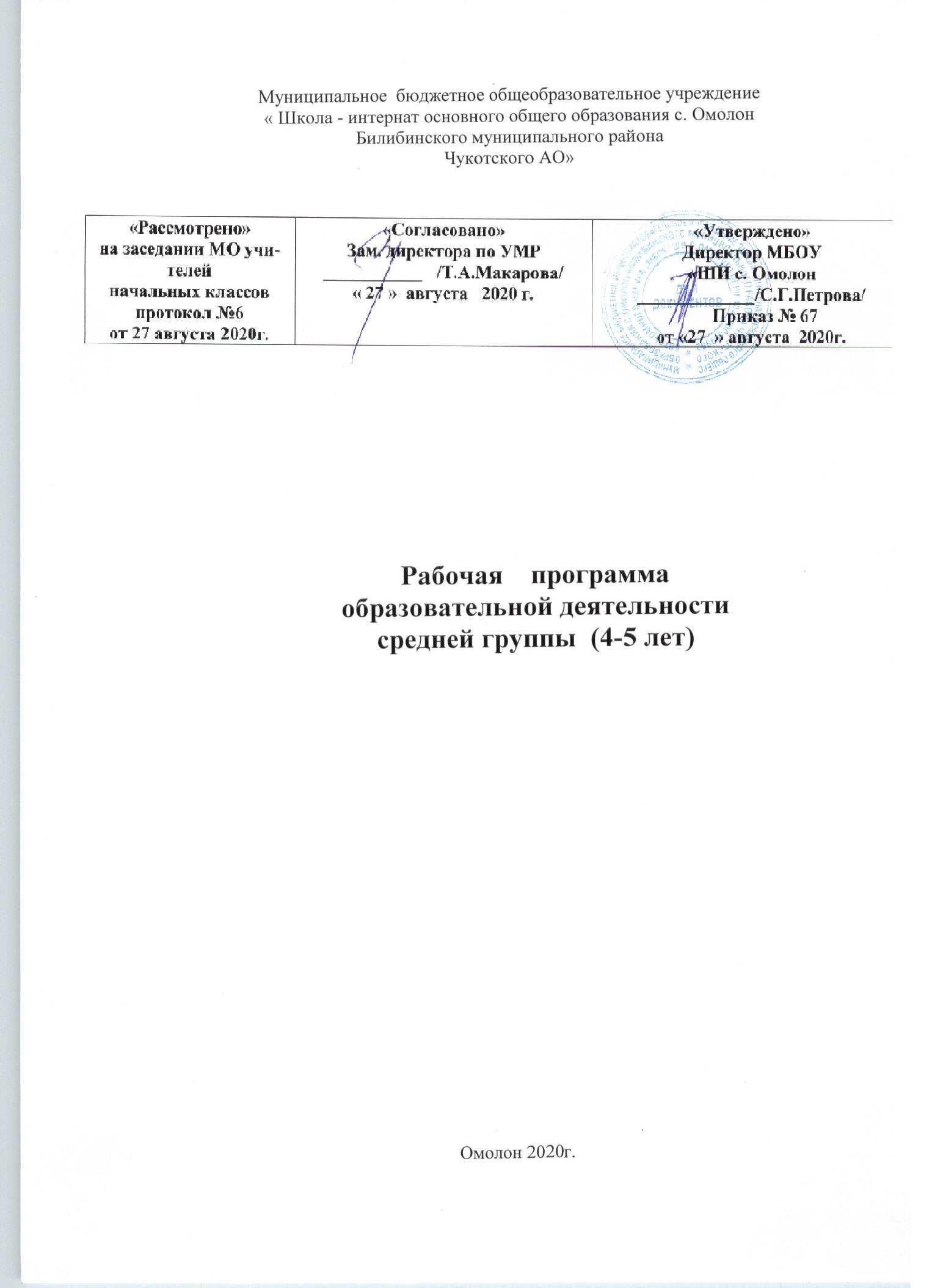 Содержание              I. Целевой раздел…………………………………………………………………………...3  1.1.Пояснительная записка………………………………………………………………….3  1.2. Цели и задачи программы……………………………………………………………...3  1.3. Принципы и подходы к формированию рабочей программы………………………4    1.4. Возрастные и индивидуальные особенности детей от 4 до 5лет…………………….5           1.5. Планируемые результаты как ориентиры освоения детьми от 4 до 5 лет                  рабочей программы  общеразвивающей направленности средней группы…………5  1.6. Целевые ориентиры образования в  раннем возрасте………………………………...8  1.7. Целевые ориентиры образования на этапе завершения дошкольного          образования:…………………………………………………………………………......8        II.Содержательный раздел……………………………………………………………......9     2.1.Образовательная деятельность в соответствии с направлениями развития ребенка         средней группы ………………………………………………………………………………9     2.1.1. Образовательная область «Социально - коммуникативное развитие»…………....10      2.1.2. Образовательная область «Познавательное развитие»…………………………......12      2.1.3. Образовательная область «Речевое развитие» ……………………………………...16     2.1.4. Образовательная область «Художественно – эстетическое развитие»……………19      2.1.5. Образовательная область «Физическое развитие»……………………………….....23     2.2. Содержание вариативных форм, способов, методов и средств реализации Программы,      с  учетом возрастных и индивидуальных особенностей воспитанников     образовательных потребностей и интересов ………………………………………………26     2.3. Календарно-тематическое планирование средней  группе…………………………...30       2.4  Перспективное планирование образовательной детской деятельности в средней  группе в соответствии с принципом комплексно -  тематического планирования……………………………………………………………………………31       2.5.Особенности взаимодействия педагогического коллектива с семьями воспитанников…………………………………………………………………………..31       2.6. Часть, формируемая участниками образовательных отношений…………………..31       III. Организационный раздел…………………………………………………………...31       3.1.  Особенности организации образовательного процесса, режим дня и          учебный план средней группе …………………………………………………………. 31        3.2  Организация развивающей предметно-пространственной среды средней               группы ………………………………………………………………………………...33       3.3. Методическое обеспечение рабочей программы общеразвивающей               направленности средней  группы……………………………………………………35                       Приложение № 1………………………………………………………………………36                       Приложение № 2………………………………………………………………………38                       Приложение № 3………………………………………………………………………54                       Приложение № 4………………………………………………………………………55                       Приложение № 5………………………………………………………………………56                       Приложение № 6………………………………………………………………………571.1. Пояснительная записка.           Рабочая программа общеразвивающей направленности средней группы разработана в соответствии с основной общеобразовательной программой дошкольного образования МБДОУ « ШИ с.Омолон»  с учетом примерной общеобразовательной программой дошкольного образования «От рождения до школы» под редакцией Н. Е. Вераксы, Т. С. Комаровой, М. А. Васильевой, разработанной в соответствии с ФГОС ДО.      Программа построена на позициях гуманно-личностного отношения к ребенку и направлена на его всестороннее развитие, формирование духовных и общечеловеческих ценностей, а также способностей и компетенций. В ней комплексно представлены все основные содержательные линии воспитания и образования ребенка от 4 до 5 лет.       Нормативно-правовой базой для разработки Программы является:   -   Федеральный закон от 29 декабря 2012 г. № 273-ФЗ «Об образовании в Российской Федерации»  -   Примерная основная общеобразовательная программа дошкольного образования «От    рождения до школы» под редакцией Н.Е. Веракса, Т.С. Комаровой, М.А. Васильевой, разработанная в соответствии с ФГОС. -   ФГОС дошкольного образования (приказ № 1155 Минобрнауки РФ от 17.10.13 г.) -   Санитарно-эпидемиологические требования к устройству, содержанию и организации режима работы дошкольных образовательных организаций» (Утверждены постановлением Главного государственного санитарного врача Российской от 15 мая 2013 года №26 «Об утверждении САНПИН» 2.4.3049-13) -  «Порядком организации и осуществления образовательной деятельности по основным общеобразовательным программам - образовательным программам дошкольного образования» (Приказ Минобразования и науки РФ от 30.08. 2013 г. № 1014; -   Положение о рабочих программах педагогов и узких специалистов МБОУ «ШИ с.Омолон» 1.2.Цели и задачи деятельности по реализации основной общеобразовательной программы.Цели. Создание благоприятных условий для полноценного проживания ребенком дошкольного детства, формирование основ базовой культуры личности, всестороннее развитие психических и физических качеств в соответствии с возрастными и индивидуальными особенностями, подготовка к жизни в современном обществе, к обучению в школе, обеспечение безопасности жизнедеятельности дошкольника.Для реализации целей Программы первостепенное значение имеет решение следующих задач:  забота о здоровье, эмоциональном благополучии и своевременном всестороннем развитии каждого ребенка; создание в группах атмосферы гуманного и доброжелательного отношения ко всем воспитанникам, что позволяет растить их общительными, добрыми, любознательными, инициативными, стремящимися к самостоятельности и творчеству; максимальное использование разнообразных видов детской деятельности, их интеграция в целях повышения эффективности воспитательно-образовательного процесса; творческая организация воспитательно-образовательного процесса; вариативность использования образовательного материала, позволяющая развивать творчество в соответствии с интересами и наклонностями каждого ребенка; уважительное отношение к результатам детского творчества; единство подходов к воспитанию детей в условиях дошкольного образовательного учреждения и семьи; соблюдение в работе детского сада и начальной школы преемственности, исключающей умственные и физические перегрузки в содержании образования детей дошкольного возраста, обеспечивая отсутствие давления предметного обучения. обеспечение качественного образования с учетом индивидуальных особенностей развития, возможностей и способностей детей. оказывать консультативную и методическую помощь родителям (законным представителям) по вопросам воспитания, обучения и развития детей. повышение профессионального мастерства педагогов дошкольного образования.1.3.Принцыпы и подходы к формированию программы.Программа сформирована в соответствии с принципами и подходами, «От рождения до     школы» / Под ред. Н. Е. Вераксы, Т. С. Комаровой, М. А. Васильевой: соответствует принципу развивающего образования, целью которого является развитие ребенка; сочетает принципы научной обоснованности и практической применимости (содержание Программы соответствует основным положениям возрастной психологии и дошкольной педагогики и при этом имеет возможность реализации в массовой практике дошкольного образования); соответствует критериям полноты, необходимости и достаточности (позволяет решать поставленные цели и задачи только на необходимом и достаточном материале, максимально приближаться к разумному «минимуму»); обеспечивает единство воспитательных, развивающих и обучающих целей и задач процесса образования детей дошкольного возраста, в ходе реализации которых формируются такие знания, умения и навыки, которые имеют непосредственное отношение к развитию дошкольников; строится с учетом принципа интеграции образовательных областей в соответствии с возрастными возможностями и особенностями детей, спецификой и возможностями образовательных областей;Основывается на комплексно-тематическом принципе построения образовательного процесса; предусматривает решение программных образовательных задач в совместной деятельности взрослого и детей и самостоятельной деятельности дошкольников не только в рамках непосредственно образовательной деятельности, но и при проведении режимных моментов соответствии со спецификой дошкольного образования; предполагает построение образовательного процесса на адекватных возрасту формах работы с детьми.При формировании и реализации  программы учитывались принципы: гуманизации, дифференциации и индивидуализации, непрерывности образования.Отражение принципа гуманизации через:- признание уникальности и неповторимости личности каждого ребенка;- признание неограниченных возможностей развития личного потенциала каждого ребенка;- уважение к личности ребенка со стороны всех участников образовательного процесса.Дифференциация и индивидуализация воспитания и обучения обеспечивают развитие ребенка в соответствии с его склонностями, интересами и возможностями.  Осуществляется этот принцип через создание условий для воспитания и обучения каждого ребенка с учетом индивидуальных особенностей его развития.Принцип  непрерывности образования. 1.4. Возрастные особенности детей средней группы Возрастные и индивидуальные особенности детей от 4 до 5 лет подробно раскрыты в основной общеобразовательной программе дошкольного образования МБОУ «ШИ с.Омолон» (стр. 11).         1.5. Планируемые результаты как ориентиры освоения детьми от 4 до 5 лет                  рабочей программы  общеразвивающей направленности средней  группы.         У ребенка от 4 до 5 лет сформированы умения и навыки, необходимые для осуществления          различных видов детской деятельности:Игровая деятельность:- объединяясь в игре со сверстниками, может принимать на себя роль, владеет способом ролевого поведения;- соблюдает ролевое соподчинение (продавец — покупатель) и ведет ролевые диалоги;- взаимодействуя со сверстниками, проявляет инициативу и предлагает новые роли или действия, обогащает сюжет;- в дидактических играх противостоит трудностям, подчиняется правилам; - в настольно-печатных играх может выступать в роли ведущего, объяснять сверстникам правила игры;- адекватно воспринимает в театре (кукольном, драматическом) художественный образ;- в самостоятельных театрализованных играх обустраивает место для игры (режиссерской, драматизации), воплощается в роли, используя художественные выразительные средства (интонация, мимика), атрибуты, реквизит; - имеет простейшие представления о театральных профессиях.Коммуникативная деятельность:- понимает и употребляет слова-антонимы; умеет образовывать новые слова по аналогии со знакомыми словами;- умеет выделять первый звук в слове; - рассказывает о содержании сюжетной картинки; - с помощью взрослого повторяет образцы описания игрушки;- может назвать любимую сказку, прочитать наизусть понравившееся стихотворение, считалку;- рассматривает иллюстрированные издания детских книг, проявляет интерес к ним.- драматизирует (инсценирует) с помощью взрослого небольшие сказки (отрывки из сказок).Познавательно-исследовательская деятельность:- различает, из каких частей составлена группа предметов, называет их характерные особенности (цвет, размер, назначение);- умеет считать до 5 (количественный счет), отвечать на вопрос «Сколько всего?»;сравнивает количество предметов в группах на  основе счета (в пределах 5), а также путем поштучного соотнесения предметов двух групп (составления пар); - определять, каких предметов больше, меньше, равное количество;- умеет сравнивать два предмета по величине (больше — меньше, выше — ниже, длиннее - короче, одинаковые, равные) на основе приложения их друг к другу или наложения;- различает и называет круг, квадрат, треугольник, шар, куб; знает их характерные отличия;- определяет положение предметов в пространстве по отношению к себе (вверху - внизу, впереди - сзади); умеет двигаться в нужном направлении то сигналу: вперед и назад, вверх и вниз (по лестнице). - определяет части суток;- называет разные предметы, которые окружают его в помещениях, на участке, - на улице; знает их назначение;- называет признаки и количество предметов;- называет домашних животных и знает, какую пользу они приносят человеку; - различает и называет некоторые растения ближайшего окружения; - называет времена года в правильной последовательности;- знает и соблюдает элементарные правила поведения в природе; - начинает появляться образное предвосхищение;- на основе пространственного расположения объектов может сказать, что произойдет в результате их взаимодействия.Трудовая деятельность:- самостоятельно одевается, раздеваться, складывает и убирает одежду, с - помощью взрослого приводит ее в порядок;- самостоятельно выполняет обязанности дежурного по столовой; - самостоятельно готовит к занятиям свое рабочее место, убирает материалы по окончании работы.  Конструктивная деятельность:- умеет использовать строительные детали с учетом их конструктивных свойств; - способен преобразовывать постройки в соответствии с заданием педагога; - умеет сгибать прямоугольный лист бумаги пополам; - может конструировать по замыслу.Изобразительная деятельность:- изображает предметы путем создания отчетливых форм, подбора цвета, аккуратного закрашивания, использования разных материалов;- передает несложный сюжет, объединяя в рисунке несколько предметов; - выделяет выразительные средства дымковской и филимоновской игрушки, - украшает силуэты игрушек элементами дымковской и филимоновской росписи;- создает образы разных предметов и игрушек, объединяет их в коллективную композицию; использует все многообразие усвоенных приемов лепки;- правильно держит ножницы и умеет резать ими по прямой, по диагонали (квадрат и прямоугольник);- вырезать круг из квадрата, овал — из прямоугольника, плавно срезать и закруглять углы;аккуратно наклеивает изображения предметов, состоящие из нескольких частей; - составляет узоры из растительных форм и геометрических фигур.Музыкальная деятельность:- узнает песни по мелодии;- различает звуки по высоте (в пределах сексты — септимы); - может петь протяжно, четко произносить слова; вместе с другими детьми - начинать и заканчивать пение;- выполняет движения, отвечающие характеру музыки, самостоятельно меняя их в соответствии с двухчастной формой музыкального произведения;- умеет выполнять танцевальные движения: пружинка, подскоки, движение парами по кругу, кружение по одному и в парах, может выполнять движения с - предметами (с куклами, игрушками, ленточками);- умеет играть на металлофоне простейшие мелодии на одном звуке.Двигательная деятельность:- владеет в соответствии с возрастом основными движениями, проявляет интерес к участию в подвижных играх и физических упражнениях.- принимает правильное исходное положение при метании; может метать предметы разными способами правой и левой рукой; - отбивает мяч о землю (пол) не менее 5 раз подряд; - может ловить мяч кистями рук с расстояния до 1,5 м; - умеет строиться в колонну по одному, парами, в круг, шеренгу; - может скользить самостоятельно по ледяным дорожкам (длина 5 м); - ходит на лыжах скользящим шагом на расстояние до 500 м, выполняет поворот с переступанием, поднимается на горку;- ориентируется в пространстве, находит левую и правую стороны; - выполняет упражнения, демонстрируя выразительность, грациозность, пластичность движений.  Безопасность:- соблюдает элементарные правила поведения в детском саду; - соблюдает элементарные правила поведения на улице и в транспорте, - элементарные правила дорожного движения; - самостоятельно выполняет доступные гигиенические процедуры, соблюдает элементарные правила поведения во время еды, умывания, знаком с понятиями «здоровье» и «болезнь»;- различает и называет специальные виды транспорта («Скорая помощь», «Пожарная», «Полиция»), объясняет их назначение;- понимает значения сигналов светофора, узнает и называет дорожные знаки «Пешеходный переход», «Дети»;- различает проезжую часть, тротуар, подземный пешеходный переход, пешеходный переход «Зебра»;- знает и соблюдает элементарные правила поведения в природе (способы безопасного взаимодействия с растениями и животными, бережного отношения к окружающей природе).1.6. Целевые ориентиры образования в  раннем возрасте:ребенок интересуется окружающими предметами и активно действует с ними; эмоционально вовлечен в действия с игрушками и другими предметами, стремится проявлять настойчивость в достижении результата своих действий;использует специфические, культурно фиксированные предметные действия, знает назначение бытовых предметов (ложки, расчески, карандаша и пр.) и умеет пользоваться ими. Владеет простейшими навыками самообслуживания; стремится проявлять самостоятельность в бытовом и игровом поведении;владеет активной речью, включенной в общение; может обращаться с вопросами и просьбами, понимает речь взрослых; знает названия окружающих предметов и игрушек;стремится к общению со взрослыми и активно подражает им в движениях и действиях; появляются игры, в которых ребенок воспроизводит действия взрослого;проявляет интерес к сверстникам; наблюдает за их действиями и подражает им;проявляет интерес к стихам, песням и сказкам, рассматриванию картинки, стремится двигаться под музыку; эмоционально откликается на различные произведения культуры и искусства;у ребенка развита крупная моторика, он стремится осваивать различные виды движения (бег, лазанье, перешагивание и пр.).1.7. Целевые ориентиры образования на этапе завершения дошкольного образования:• ребёнок овладевает основными культурными способами деятельности, проявляет инициативу и самостоятельность в разных видах деятельности — игре, общении, исследовании, конструировании и др.; способен выбирать себе род занятий, участников по совместной деятельности;• ребёнок обладает установкой положительного отношения к миру, к разным видам труда, другим людям и самому себе, обладает чувством собственного достоинства; активно взаимодействует со сверстниками и взрослыми, участвует в совместных играх. Способен договариваться, учитывать интересы и чувства других, сопереживать неудачам и радоваться успехам других, адекватно проявляет свои чувства, в том числе чувство веры в себя, старается разрешать конфликты;• ребёнок обладает развитым воображением, которое реализуется в разных видах деятельности, и, прежде всего, в игре; ребёнок владеет разными формами и видами игры, различает условную и реальную ситуации, умеет подчиняться разным правилам и социальным нормам;• ребёнок достаточно хорошо владеет устной речью, может выражать свои мысли и желания, может использовать речь для выражения своих мыслей, чувств и желаний, построения речевого высказывания в ситуации общения, может выделять звуки в словах, у ребёнка складываются предпосылки грамотности;• у ребёнка развита крупная и мелкая моторика; он подвижен, вынослив, владеет основными движениями, может контролировать свои движения и управлять ими;• ребёнок способен к волевым усилиям, может следовать социальным нормам поведения и правилам в разных видах деятельности, во взаимоотношениях со взрослыми и сверстниками, может соблюдать правила безопасного поведения и личной гигиены;• ребёнок проявляет любознательность, задаёт вопросы взрослым и сверстникам, интересуется причинно-следственными связями, пытается самостоятельно придумывать объяснения явлениям природы и поступкам людей; склонен наблюдать, экспериментировать. Обладает начальными знаниями о себе, о природном и социальном мире, в котором он живёт; знаком с произведениями детской литературы, обладает элементарными представлениями из области живой природы, естествознания, математики, истории и т.п.; ребёнок способен к принятию собственных решений, опираясь на свои знания и умения в различных видах деятельности.Целевые ориентиры выступают основаниями преемственности дошкольного и начального общего образования.  II. Содержательный раздел2.1.  Образовательная деятельность в соответствии с образовательными областями с учетом используемых в ДОУ программ, обеспечивающих реализацию рабочей программы общеразвивающей направленности в средней группе Содержание рабочей программы обеспечивает развитие личности, мотивации и способностей детей в различных видах деятельности и охватывает следующие структурные единицы, представляющие определенные направления развития и образования детей (далее - образовательные области):• социально-коммуникативное развитие;• познавательное развитие;• речевое развитие;• художественно-эстетическое развитие;• физическое развитие.Описание образовательной деятельностиОбразовательные области выступают  в качестве обучающих модулей. Внутри каждого обучающего модуля (образовательной области) выделяются тематические модули: •	Социально-коммуникативное развитие: «Дошкольник входит в мир социальных отношений», «Развиваем ценностное отношение к труду», «Формирование основ безопасного поведения в быту, социуме, природе»•	Познавательное развитие: «Познание»;•	Речевое развитие: «Речевое общение»;•	Художественно-эстетическое развитие: «Изобразительное искусство» «Музыка», «Художественная литература»;•	Физическое развитие: «Двигательная деятельность», «Становление у детей ценностей здорового образа жизни, овладение его элементарными нормами и правилами».Содержание работы ориентировано на разностороннее развитие дошкольников с учетом их возрастных и индивидуальных особенностей. Задачи психолого-педагогической работы по формированию физических, интеллектуальных и личностных качеств детей решаются интегрировано в ходе освоения всех образовательных областей наряду с задачами, отражающими специфику каждой образовательной области, с обязательным психологическим сопровождением.При этом решение программных образовательных задач предусматривается не только в рамках непосредственно образовательной деятельности, но и в ходе режимных моментов — как в совместной деятельности взрослого и детей, так и в самостоятельной деятельности дошкольников.2.1.1. Содержание образовательной области «Социально-коммуникативноразвитие» (обязательная часть) направлено на:-  усвоение норм и ценностей, принятых в обществе, включая моральные и нравственные ценности;-  развитие общения и взаимодействия ребенка со взрослыми и сверстниками;- становление самостоятельности, целенаправленности и саморегуляции собственных действий; развитие социального и эмоционального интеллекта, эмоциональной отзывчивости, сопереживания, формирование готовности к совместной деятельности со сверстниками, формирование уважительного отношения и чувства принадлежности к своей семье и к сообществу детей и взрослых в Организации;- формирование позитивных установок к различным видам труда и творчества;-  формирование основ безопасного поведения в быту, социуме, природе.Цели и задачи:- усвоение норм и ценностей, принятых в обществе, включая моральные и нравственные ценности;- развитие общения и взаимодействия ребёнка со взрослыми и сверстниками;- становление самостоятельности, целенаправленности и саморегуляции собственных действий;- развитие социального и эмоционального интеллекта, эмоциональной отзывчивости, сопереживания, формирование готовности к совместной деятельности со сверстниками, формирование уважительного отношения и чувства принадлежности к своей семье и к сообществу детей и взрослых в образовательном учреждении;- формирование позитивных установок к различным видам труда и творчества;- формирование основ безопасного поведения в быту, социуме, природе.Работа по реализации задач социально-коммуникативного развития планируется календарно в соответствии с требованиями Программы «От рождения до школы».Непосредственно образовательная деятельность по социально-коммуникативному развитию не проводится. Задачи социально-коммуникативного развития реализуются интегрировано со всеми образовательными областями в непосредственно образовательной деятельности, режимных моментах, совместной со взрослыми и самостоятельной деятельности детей.Направления образовательной области «Социально-коммуникативное развитие»:- игровая деятельность- культурно-нравственное и этическое воспитание;- гендерное, семейное, гражданское воспитание;- трудовое воспитание;- основы безопасной жизнедеятельности.Содержание социально-коммуникативное развитие направлено на усвоение норм и ценностей, принятых в обществе, включая:моральные и нравственные ценности; развитие общения и взаимодействия ребенка со взрослыми и сверстниками; становление самостоятельности, целенаправленности и саморегуляции собственных действий; развитие социального и эмоционального интеллекта, эмоциональной отзывчивости, сопереживания;формирование готовности к совместной деятельности со сверстниками, формирование уважительного отношения и чувства принадлежности к своей семье и к сообществу детей и взрослых в Организации;формирование позитивных установок к различным видам труда и творчества; формирование основ безопасного поведения в быту, социуме, природе.Самообслуживание, самостоятельность, трудовое воспитание.формирование положительного отношения к труду:развитие трудовой деятельности;воспитание ценностного отношения к собственному труду, труду других людей и его результатам;формирование первичных представлений о труде взрослых, его роли в обществе и жизни каждого человека.Формирование основ безопасности.- Формирование представлений об опасных для человека и окружающего мира природы ситуациях и способах поведения в них;- приобщение к правилам безопасного для человека и окружающего мира природы поведения;- передачу детям знаний о правилах безопасности дорожного движения в качестве пешехода и пассажира транспортного средства;- формирование осторожного и осмотрительного отношения к потенциально опасным для человека и окружающего мира природы ситуациям.Безопасный отдых на природе.Продолжение знакомства с многообразием животного и растительного мира, с явлениями неживой природы.Формирование элементарных представлений о способах взаимодействия с животными и растениями, о правилах поведения в природе.Знакомство с опасными насекомыми и ядовитыми растениями.Формирование понятий: "съедобное", "несъедобное", "лекарственные растения".Безопасность на дорогах.Развитие наблюдательности, умения ориентироваться в помещении и на участке детского сада, в ближайшей местности.Продолжение знакомства с понятиями "улица", "дорога", "перекресток", "остановка общественного транспорта" и элементарными правилами поведения на улице.Подведение детей к осознанию необходимости соблюдать правила дорожного движения.Уточнение знаний детей о назначении светофора и работе полицейского.Знакомство с различными видами городского транспорта, особенностями их внешнего вида и назначения ("Скорая помощь", "Пожарная", машина МЧС, "Полиция", трамвай, троллейбус, автобус).Знакомство со знаками дорожного движения "Пешеходный переход", "Остановка общественного транспорта".Формирование навыков культурного поведения в общественном транспорте.Безопасность собственной жизнедеятельности.Знакомство с правилами безопасного поведения во время игр. Рассказы о ситуациях, опасных для жизни и здоровья.Освоение правила езды на велосипеде.Знакомство с назначением, работой и правилами пользования бытовыми электроприборами (пылесос, электрочайник, утюг и др.).Закрепление умения пользоваться столовыми приборами (вилка, нож), ножницами.Знакомство с правилами поведения с незнакомыми людьми.Рассказы детям о работе пожарных, причина возникновения пожаров и правила поведения при пожаре.   2.1.2.Образовательная область «Познавательное развитие»Цели и задачи:- развитие интересов детей, любознательности и познавательной мотивации;- формирование познавательных действий, становление сознания;- развитие воображения и творческой активности;- формирование первичных представлений о себе, других людях, объектах окружающего мира, о свойствах и отношениях объектов окружающего мира (форме, цвете, размере, материале, звучании, ритме, темпе, количестве, числе, части и целом, пространстве и времени, движении и покое, причинах и следствиях и др.), о малой родине и Отечестве, представлений о социокультурных ценностях нашего народа, об отечественных традициях и праздниках, о планете Земля как общем доме людей, об особенностях её природы, многообразии стран и народов мира.Направления образовательной области «Познавательное развитие»:- сенсорное развитие;- познавательно-исследовательская деятельность;- формирование элементарных математических представлений;- формирование целостной картины мира, расширение кругозора (предметное окружение, социальное окружение, ознакомление с природой).Содержание образовательной   работы по познавательному развитию предполагает: сенсорное развитие;развитие познавательно-исследовательской и продуктивной(конструктивной) деятельности;формирование элементарных математических представлений;формирование целостной картины мира, расширение кругозора детей.Формирование познавательных действий,  становление сознания;• Продолжать работу по сенсорному развитию в разных видах деятельности. Обогащать сенсорный опыт, знакомя детей с широким кругом предметов и объектов, новыми способами их обследования. Закреплять полученные ранее навыки их обследования.• Совершенствовать восприятие детей путем активного использования всех органов чувств (осязание, зрение, слух, вкус, обоняние). Обогащать чувственный опыт и умение фиксировать полученные впечатления в речи. Поддерживать попытки самостоятельно обследовать предметы, используя знакомые новые способы; сравнивать, группировать и классифицировать предметы.• Продолжать формировать образные представления на основе развития образного восприятия в процессе различных видов деятельности.• Развивать умение использовать эталоны как общественно обозначенные свойства и качества предметов (цвет, форма, размер, вес и т.п.); подбирать предметы по 1 -2 качествам (цвет, размер, материал и т. п.).Развитие воображения и творческой активности;• Обращать внимание детей на различные здания и сооружения вокруг их ломов, детского сада. На прогулках в процессе игр рассматривать с детьми машины, тележки, автобусы и другие виды транспорта, выделяя их части, называть их форму и расположение по отношению к самой большой части.• Продолжать развивать способность различать и называть строительные летали (куб, пластина, кирпичик, брусок); учить использовать их с учетом конструктивных свойств (устойчивость, форма, величина). Развивать умение устанавливать ассоциативные связи, предлагая вспомнить, какие похожие сооружения дети видели.• Развивать умение анализировать образец постройки: выделять основные части, различать и соотносить их по величине и форме, устанавливать пространственное расположение этих частей относительно друг друга (в домах — стены, вверху — перекрытие, крыша; в автомобиле — кабина, кузов и т.д.).• Развивать умение самостоятельно измерять постройки (по высоте, длине и ширине), соблюдать заданный воспитателем принцип конструкции («Построй такой же домик, но высокий»).• Предлагать сооружать постройки из крупного и мелкого строительного материала, использовать детали разных цветов для создания и украшения достроек. Развивать представления об архитектурных формах.• Обучать приемам конструирования из бумаги: сгибать прямоугольный лист бумаги пополам, совмещая стороны и углы (альбом, флажки для украшения участка, поздравительная открытка), приклеивать к основной форме детали (к дому - окна, двери, трубу; к автобусу - колеса; к стулу - спинку).• Приобщать детей к изготовлению поделок из природного материала: коры, веток, листьев, шишек, каштанов, ореховой скорлупы, соломы (лодочки, ежики и т.д.). Учить использовать для закрепления частей клей, пластилин;  применять в поделках катушки, коробки разной величины и другие предметы.Исследовательская деятельность• Развивать исследовательскую деятельность ребенка, оказывать помощь в оформлении ее результатов и создавать условия для ее презентации сверстникам.• Привлекать родителей к участию в исследовательской деятельности ребенка. Формирование первичных представлений об объектах окружающего мира, о свойствах и отношениях объектов окружающего мира (форме, цвете, размере, материале, звучании, ритме, темпе, количестве, числе, части и целом, пространстве и времени, движении и покое, причинах и следствиях и др.) Количество и счетДать детям представление о том, что множество («много») может состоять из разных по• качеству элементов: предметов разного цвета, размера, формы; развивать умение сравнивать части множества, определяя их равенство или неравенство на основе составления пар предметов (не прибегая к счету). Вводить в речь детей выражения: «Здесь много кружков, одни - красного цвета, а другие - синего; красных кружков больше, чем синих, а синих - меньше, чем красных» или «красных и синих кружков поровну».• Учить считать до 5 (на основе наглядности), пользуясь правильными приемами счета: называть числительные по порядку; соотносить каждое числительное только с одним предметом пересчитываемой группы; относить последнее числительное ко всем пересчитанным предметам, например, «Один, два, три — всего три кружка». Сравнивать две группы предметов, именуемые числами 1-2, 2-2, 2-3, 3-3, 3-4, 4-4, 4-5, 5-5.• Формировать представление о равенстве и неравенстве групп на основе счета: «Здесь один, два зайчика, а здесь одна, две, три елочки. Елочек больше, чем зайчиков; 3 больше, чем 2, а 2 меньше, чем 3».• Формировать умение уравнивать неравные группы двумя способами, добавляя к меньшей группе один (недостающий) предмет или убирая из большей группы один (лишний) предмет («К 2 зайчикам добавили 1 зайчика, стало 3 зайчика и елочек тоже 3. Елочек и зайчиков поровну - 3 и 3» или: «Елочек больше (3), а зайчиков меньше (2). Убрали 1 елочку, их стало гоже 2, Елочек и зайчиков стало поровну: 2 и 2).• Развивать умение отсчитывать предметы из большего количества; выкладывать, приносить определенное количество предметов в соответствии с образцом или заданным числом в пределах 5 (отсчитай 4 петушка, принеси 3 зайчика).• На основе счета устанавливать равенство (неравенство) групп предмете в ситуациях, когда предметы в группах расположены на разном расстоянии друг от друга, когда они отличаются по размерам, по форме расположения в пространстве.Величина• Совершенствовать умение сравнивать два предмета по величине (длине, ширине, высоте), а также сравнивать два предмета по толщине путем непосредственного наложения или приложения их друг к другу; отражать результаты сравнения в речи, используя прилагательные:  длиннее - короче, лире - уже, выше - ниже, толще - тоньше или равные (одинаковые) по ширине, высоте, толщине.• Развивать умение детей сравнивать предметы по двум признакам величины (красная лента длиннее и шире зеленой, желтый шарфик короче, уже синего).• Формировать умение устанавливать размерные отношения между 3-5 предметами разной длины (ширины, высоты), толщины, располагать их в определенной последовательности - в порядке убывания или нарастания величины; вводить в активную речь детей понятия, обозначающие размерные отношения предметов («эта (красная) башенка -  самая высокая, эта (оранжевая) -  пониже, эта (розовая) -  еще ниже, а эта (желтая) -  самая низкая» и т. д.).Форма• Развивать представление детей о геометрических фигурах: круге, квадрата, треугольнике, а также шаре, кубе. Формировать умение выделять особые признаки фигур с помощью зрительного и осязательно-двигательного анализаторов (наличие или отсутствие углов, устойчивость, подвижность и др.).• Познакомить детей с прямоугольником, сравнивая его с кругом, квадратом, треугольником.• Учить различать и называть прямоугольник, его элементы: углы и стороны.• Формировать представление о том, что фигуры могут быть разных размеров: большой — маленький куб (шар, круг, квадрат, треугольник, прямоугольник).• Развивать умение соотносить форму предметов с известными детям геометрическими фигурами: тарелка - круг, платок - квадрат, мяч - шар, окно, дверь - прямоугольник и др.Ориентировка в пространстве• Развивать умение определять пространственные направления от себя, двигаться в заданном направлении (вперед - назад, направо - налево, вверх - вниз); обозначать словами положение предметов по отношению к себе (передо мной стол, справа от меня дверь, слева - окно, сзади на полках - игрушки).• Познакомить с пространственными отношениями: далеко - близко (дом стоит близко, а березка растет далеко).Ориентировка во времени• Расширять представления детей о частях суток, их характерных особенностях, последовательности (утро - день - вечер - ночь). Объяснить значение слов: вчера, сегодня, завтра.Формирование первичных представлений о себе, других людях о малой родине и Отечестве, представлений о социокультурных ценностях нашего народа, об отечественных традициях и праздниках, о планете Земля как общем доме людей, об особенностях ее природы, многообразии стран и народов мира. Предметное и социальное окружение• Создавать условия для расширения представлений детей об окружающем мире.• Продолжать знакомить с признаками предметов, совершенствовать умение определять их цвет, форму, величину, вес.• Развивать умение сравнивать и группировать предметы по этим признакам. Рассказывать детям о материалах, из которых сделаны предметы, об их свойствах и качествах.• Объяснять целесообразность изготовления предмета из определенного материала (корпус машин - из металла, шины - из резины и т. п.). Помогать устанавливать связь между назначением и строением, назначением и материалом предметов.• Расширять знания детей об общественном транспорте (автобус, поезд, самолет, теплоход).• Расширять представления о правилах поведения в общественных местах.• Формировать первичные представления о школе.• Через проектную деятельность, экскурсии, игры, произведения литературы продолжать знакомство с культурными явлениями (театром, цирком, зоопарком, вернисажем), их атрибутами, людьми, работающими в них, правилами поведения.• Дать элементарные представления о жизни и особенностях труда в городе и в сельской местности с опорой на опыт детей. Расширять представления о профессиях.• Познакомить детей с деньгами, возможностями их использования.• Формировать элементарные представления об изменении видов человеческого труда и быта на примере истории игрушки и предметов обихода.Ознакомление с природой• Расширять представления детей о природе.• Знакомить с домашними животными, обитателями уголка природы (аквариумные рыбки, хомяк, волнистые попугайчики, канарейки и др.).• Знакомить с представителями класса пресмыкающихся (ящерица, черепаха), их внешним видом и способами передвижения (у ящерицы продолговатое тело, у нее есть длинный хвост, который она может сбросить; ящерица очень быстро бегает).• Расширять представления детей о некоторых насекомых (муравей, бабочка, жук, божья коровка).• Продолжать знакомить с фруктами (яблоко, груша, слива, персик), овощами (помидор, огурец, морковь, свекла, лук) и ягодами (малина, смородина, крыжовник), с грибами (маслята, опята, сыроежки и др.).• Закреплять знания детей о травянистых и комнатных растениях, их названиях (бальзамин, фикус, хлорофитум, герань, бегония, примула и др.); знакомить со способами ухода за ними.• Учить узнавать и называть 3-4 вида деревьев (елка, сосна, береза, клен и др.).• Рассказывать детям о свойствах песка, глины и камня.• Организовывать наблюдения за птицами, прилетающими на участок (ворона, голубь, синица, воробей, снегирь), подкармливать их зимой.• Расширять представления детей об условиях, необходимых для жизни людей, животных, растений (воздух, вода, питание и т. п.).• Развивать умение детей замечать изменения в природе.• Рассказывать детям об охране растений и животных.Родная страна.• Продолжать воспитывать любовь к родному краю; рассказывать детям о самых красивых местах родного города (поселка), его достопримечательностях.• Дать детям доступные их пониманию представления о государственных праздниках.• Рассказывать детям о Российской армии, о воинах, которые охраняют нашу Родину (пограничники, моряки, летчики).2.1.3. Содержание образовательной области «Речевое развитие»   включает-  владение речью как средством общения и культуры;-  обогащение активного словаря;-  развитие связной, грамматически правильной диалогической и монологической речи;-  развитие речевого творчества;- развитие звуковой и интонационной культуры речи, фонематического слуха;- знакомство с книжной культурой, детской литературой, понимание на слух текстов различных жанров детской литературы;-  формирование звуковой аналитико-синтетической активности как предпосылки обучения грамоте.Цели и задачи:- владение речью как средством общения и культуры;- обогащение активного словаря;- развитие связной, грамматически правильной диалогической и монологической речи;- развитие речевого творчества;- развитие звуковой и интонационной культуры речи, фонематического слуха;- знакомство с книжной культурой, детской литературой, понимание на слух текстов различных жанров детской литературы;- формирование звуковой аналитико-синтетической активности как предпосылки обучения грамоте.Направления образовательной области «Речевое развитие»:- формирование словаря;- звуковая культура речи;- грамматический строй речи;- связная речь;- подготовка к обучению грамоте;- знакомство с детской литературой.Владение речью как средством общения и культуры;• Обсуждать с детьми информацию о предметах, явлениях, событиях, выходящих за пределы привычного им ближайшего окружения.• Выслушивать детей, уточнять их ответы, подсказывать слова, более точно отражающие особенность предмета, явления, состояния, поступка; помогать логично и понятно высказывать суждение.• Способствовать развитию любознательности.• Помогать детям доброжелательно общаться со сверстниками, подсказывать, как можно порадовать друга, поздравить его, как спокойно высказать свое недовольство его поступком, как извиниться.• Помогать детям выражать свою точку зрения, обсуждать со сверстниками различные ситуации.По развитию всех компонентов устной речи,  практическому овладению нормами речиФормирование словаря• Пополнять и активизировать словарь на основе углубления знаний детей о ближайшем окружении. Расширять представления о предметах, явлениях, событиях, не имевших места в собственном опыте дошкольников.• Активизировать употребление в речи названий предметов, их частей материалов, из которых они изготовлены.• Развивать умение использовать в речи наиболее употребительные прилагательные, глаголы, наречия, предлоги.• Вводить в словарь детей существительные, обозначающие профессии; глаголы, характеризующие трудовые действия.• Совершенствовать умение детей определять и называть местоположение предмета (слева, справа, рядом, около, между), время суток. Помогать заменять часто используемые детьми указательные местоимения и наречия (там, туда, такой, этот) более точными выразительными словами; употреблять слова-антонимы (чистый - грязный, светло - темно).• Учить употреблять существительные с обобщающим значением (мебель, овощи, животные и т. п.).Звуковая культура речи• Закреплять правильное произношение гласных и согласных звуков, отрабатывать произношение свистящих, шипящих и сонорных  (р, л) звуков. Развивать артикуляционный аппарат.• Продолжать работу над дикцией: совершенствовать отчетливое произнесение слов и словосочетаний.• Развивать фонематический слух: учить различать на слух и называть слова, начинающиеся на определенный звук.• Совершенствовать интонационную выразительность речи.Грамматический строй речи• Формировать умение согласовывать слова в предложении, правильно использовать предлоги в речи; образовывать форму множественного числа существительных, обозначающих детенышей животных (по аналогии), употреблять эти существительные в именительном и винительном падежах (лисята — лисят, медвежата — медвежат); правильно употреблять форму множественного числа родительного падежа существительных (вилок, туфель). Напоминать правильные формы повелительного наклонения некоторых глаголов (Ляг! Лежи! Поезжай! Беги! и т. п.), несклоняемых существительных (пальто, пианино, кофе, какао).• Поощрять характерное для детей пятого года жизни словотворчество, тактично подсказывать общепринятый образец слова,• Побуждать активно, употреблять в речи простейшие виды сложносочиненных и сложноподчиненных предложений.Связная речь• Совершенствовать диалогическую речь: учить участвовать в беседе, понятно для слушателей отвечать на вопросы и задавать их.• Развивать умение детей рассказывать: описывать предмет, картину; упражнять в составлении рассказов по картине, созданной ребенком с использованием раздаточного дидактического материала.• Закреплять умение пересказывать наиболее выразительные и динамичные отрывкиЗнакомство с книжной культурой, детской литературой, понимание на слух текстов различных жанров детской литературы;• Продолжать работу по формированию интереса к книге. Продолжать регулярно читать детям художественные и познавательные книги. Формировать понимание того, что из книг можно узнать много интересного.• Предлагать вниманию детей иллюстрированные издания знакомых произведений.• Объяснять, как важны в книге рисунки; показывать, как много интересного можно узнать, внимательно рассматривая книжные иллюстрации.• Продолжать приучать детей слушать сказки, рассказы, стихотворения; запоминать небольшие и простые по содержанию считалки. Помогать им. используя разные приемы и педагогические ситуации, правильно воспринимать содержание произведения, сопереживать его героям.• Зачитывать по просьбе ребенка понравившийся отрывок из сказки, рассказа, стихотворения, помогая становлению личностного отношения к произведению. Поддерживать внимание и интерес к слову в литературном произведении.• Познакомить с книгами, оформленными Ю. Васнецовым, Е. Рачевым. Е. Чарушиным2.1.4.Образовательная область «Художественно – эстетическое развитие»Цели и задачи:- развитие предпосылок ценностно-смыслового восприятия и понимания произведений искусства (словесного, музыкального, изобразительного), мира природы;- становление эстетического отношения к окружающему миру;- формирование элементарных представлений о видах искусства;- восприятие музыки, художественной литературы, фольклора;- стимулирование сопереживания персонажам художественных произведений;- реализацию самостоятельной творческой деятельности детей (изобразительной, конструктивно-модельной, музыкальной и др.)Направления образовательной области «Художественно-эстетическое развитие»:- продуктивная деятельность (рисование, аппликация, лепка, конструирование);- приобщение к искусству;- музыкально-художественная деятельность (слушание, пение, песенное творчество, музыкально-ритмические движения, музыкально-игровое и танцевальное творчество, игра на музыкальных инструментах).По развитию продуктивной деятельностиРисование• Помогать детям при передаче сюжета располагать изображения на всем листе в соответствии с содержанием действия и включенными в действие объектами. Направлять внимание детей на передачу соотношения предметов по величине: дерево высокое, куст ниже дерева, цветы ниже куста.• Продолжать закреплять и обогащать представления детей о цветах и оттенках окружающих предметов и объектов природы. К уже известным цветам и оттенкам добавить новые (коричневый, оранжевый, светло - зеленый); формировать представление о том, как можно получить эти цвета. Развивать умение смешивать краски для получения нужных цветов и оттенков.• Развивать желание использовать в рисовании, аппликации разнообразные цвета, обращать внимание на многоцветие окружающего мира.• Закреплять умение правильно держать карандаш, кисть, фломастер, цветной мелок; использовать их при создании изображения.• Формировать умение закрашивать рисунки кистью, карандашом, проводя линии и штрихи только в одном направлении (сверху вниз или слева направо); ритмично наносить мазки, штрихи по всей форме, не выходя за пределы контура; проводить широкие линии всей кистью, а узкие линии точки — концом ворса кисти. Закреплять умение чисто промывать кисть перед использованием краски другого цвета. К концу года формировать умение получать светлые и темные оттенки цвета, изменяя нажим на карандаш.• Формировать умение правильно передавать расположение частей сложных предметов (кукла, зайчик и др.) и соотносить их по величине.Декоративное рисование• Продолжать формировать умение создавать декоративные композиции по мотивам дымковских, филимоновских узоров. Использовать дымковские и филимоновские изделия для развития эстетического восприятия прекрасного и в качестве образцов для создания узоров в стиле этих росписей (для росписи могут использоваться вылепленные детьми игрушки и силуэты игрушек, вырезанные из бумаги).• Познакомить с Городецкими изделиями. Развивать умение выделять элементы городецкой росписи (бутоны, купавки, розаны, листья); видеть называть цвета, используемые в росписи.Лепка• Продолжать развивать интерес детей к лепке; совершенствовать умение лепить из глины (из пластилина, пластической массы). Закреплять приемы лепки, освоенные в предыдущих группах. Формировать умение прищипывать с легким оттягиванием всех краев сплюснутый шар, вытягивать отдельные части из целого куска, прищипывать мелкие детали (ушки у котенка, клюв у птички); сглаживать пальцами поверхность вылепленного предмета, фигурки.• Упражнять в использовании приема вдавливания середины шара, цилиндра для получения полой формы. Познакомить с приемами использования стеки. Поощрять стремление украшать вылепленные изделия узором помощи стеки.• Закреплять приемы аккуратной лепки.Аппликация• Развивать интерес к аппликации, усложняя ее содержание и расширяя возможности создания разнообразных изображений.• Формировать умение правильно держать ножницы и пользоваться ими. Обучать вырезыванию, начиная с формирования навыка разрезания по прямой сначала коротких, а затем длинных полос. Развивать умение составлять из полос изображения разных предметов (забор, скамейка, лесенка, дерево, кустик и др.).• Упражнять в вырезании круглых форм из квадрата и овальных из прямоугольника путем округления углов, использовании этого приема изображения в аппликации овощей, фруктов, ягод, цветов и т.п.• Продолжать расширять количество изображаемых в аппликации предметов (птицы, животные, цветы, насекомые, дома, как реальные, так и воображаемые) из готовых форм.• Формировать умение преобразовывать эти формы, разрезая их на две или четыре части (круг - на полукруги, четверти; квадрат - на треугольники и т.д.).• Закреплять навыки аккуратного вырезывания и наклеивания.• Поощрять проявления активности и творчества.• Формировать желание взаимодействовать при создании коллективных композиций.Реализацию самостоятельной творческой деятельности детей (изобразительной, конструктивно-модельной, музыкальной и др.).• Продолжать развивать интерес детей к изобразительной деятельности.• Вызывать положительный эмоциональный отклик на предложение рисовать, лепить, вырезать и наклеивать.• Продолжать развивать эстетическое восприятие, образные представления, воображение, эстетические чувства, художественно-творческие способности.• Продолжать формировать умение рассматривать и обследовать предметы, в том числе с помощью рук.• Обогащать представления детей об искусстве (иллюстрации к произведениям детской литературы, репродукции произведений живописи, народное декоративное искусство, скульптура малых форм и др.) как основе развития творчества.• Развивать умение выделять и использовать средства выразительности в рисовании, лепке, аппликации.• Продолжать формировать умение создавать коллективные произведения в рисовании, лепке, аппликации.• Закреплять умение сохранять правильную позу при рисовании: не горбиться, не наклоняться низко над столом, к мольберту; сидеть свободно, не напрягаясь.• Формировать умение проявлять дружелюбие при оценке работ других детей.Развитие предпосылок ценностно-смыслового восприятия и понимания произведений искусства (словесного,  музыкального,  изобразительного), мира природы;• Приобщать детей к восприятию искусства, развивать интерес к нему. Поощрять выражение эстетических чувств, проявление эмоций при рассматривании предметов народного и декоративно-прикладного искусства, прослушивании произведений музыкального фольклора.• Познакомить детей с профессиями артиста, художника, композитора.• Формировать умение понимать содержание произведений искусства.• Побуждать узнавать и называть предметы и явления природы, окружающей действительности в художественных образах (литература, музыка, изобразительное искусство).• Закреплять умение различать жанры и виды искусства: стихи, проза, загадки (литература), песни, танцы, музыка, картина (репродукция), скульптура (изобразительное искусство), здание и сооружение (архитектура).• Формировать умение выделять и называть основные средства выразительности (цвет, форма, величина, ритм, движение, жест, звук) и создавать свои художественные образы в изобразительной, музыкальной, конструктивной деятельности.• Познакомить детей с архитектурой. Дать представление о том, что дома, в которых они живут (детский сад, школа, другие здания), - это архитектурные сооружения. Познакомить с тем, что дома бывают разные по форме, высоте, длине, с разными окнами, с разным количеством этажей, подъездов и т.д.• Вызывать интерес к различным строениям, находящимся вокруг детского сада (дом, в котором живут ребенок и его друзья, школа, кинотеатр).• Обращать внимание детей на сходство и различия разных зданий, поощрять самостоятельное выделение частей здания, его особенностей.• Закреплять умение замечать различия в сходных по форме и строению зданиях (форма и величина входных дверей, окон и других частей).• Поощрять стремление детей изображать в рисунках, аппликациях реальные и сказочные строения.• Организовать первое посещение музея (совместно с родителями), рассказать о назначении музея. Развивать интерес к посещению кукольного театра, выставок.• Закреплять знания детей о книге, книжной иллюстрации.• Познакомить с библиотекой как центром хранения книг, созданных писателями и поэтами.• Знакомить детей с произведениями народного искусства (потешки, сказки, загадки, песни, хороводы, заклички, изделия народного декоративно - прикладного искусства).• Воспитывать бережное отношение к произведениям искусства. Становление эстетического отношения к окружающему миру• Продолжать знакомить детей с оформлением групповой комнаты, спальни, других помещений, подчеркнуть их назначение (подвести к пониманию функций и оформления).• Показать детям красоту убранства комнат: на фоне светлой окраски стен красиво смотрятся яркие нарядные игрушки, рисунки детей и т. п.• Формировать умение замечать изменения в оформлении группы и зала, участка детского сада.• Внося новые предметы в оформление среды (игрушки, книги, растения, детские рисунки и др.), обсуждать с детьми, куда их лучше поместить.• Формировать умение видеть красоту окружающего, предлагать называть предметы и явления, особенно понравившиеся им.По развитию музыкально-художественной деятельности,  приобщение к музыкальному искусствуСлушание• Продолжать развивать у детей интерес к музыке, желание слушать ее. Закреплять знания о жанрах в музыке (песня, танец, марш).• Обогащать музыкальные впечатления, способствовать дальнейшему развитию основ музыкальной культуры, осознанного отношения к музыке.• Формировать навыки культуры слушания музыки (не отвлекаться, слушать произведение до конца).• Развивать умение чувствовать характер музыки, узнавать знакомые произведения, высказывать свои впечатления о прослушанном.• Формировать умение замечать выразительные средства музыкального произведения (тихо, громко, медленно, быстро). Развивать способность различать звуки по высоте (высокий, низкий в пределах сексты, септимы).Пение• Формировать навыки выразительного пения, умение петь протяжно, подвижно, согласованно (в пределах  ре —  си первой октавы). Развивать умение брать дыхание между короткими музыкальными фразами. Побуждать петь мелодию чисто, смягчать концы фраз, четко произносить слова, петь выразительно, передавая характер музыки. Развивать навыки пения с инструментальным сопровождением и без него (с помощью воспитателя).Песенное творчество• Побуждать детей самостоятельно сочинять мелодию колыбельной песни, отвечать на музыкальные вопросы («Как тебя зовут?". «Что ты хочешь- кошечка?», «Где ты?»).• Формировать умение импровизировать мелодии на заданный текст. Музыкально-ритмические движения• Продолжать формировать у детей навык ритмичного движения в соответствии с характером музыки, самостоятельно менять движения в соответствии с двух- и трехчастной формой музыки.• Совершенствовать танцевальные движения: прямой галоп, пружинка, кружение по одному и в парах.• Формировать умение двигаться в парах по кругу в танцах и хороводах, ставить ногу на носок и на пятку, ритмично хлопать в ладоши, выполнять простейшие перестроения (из круга врассыпную и обратно), подскоки.• Продолжать совершенствовать навыки основных движений (ходьба «торжественная», спокойная, «таинственная»; бег легкий и стремительный).Развитие танцевально-игрового творчества• Способствовать развитию эмоционально-образного исполнения музыкально­ игровых упражнений (кружатся листочки, падают снежинки) и сценок, используя мимику и пантомиму (зайка веселый и грустный, хитрая лисичка, сердитый волк и т.д.).• Развивать умение инсценировать песни и ставить небольшие музыкальные спектакли.Игра на детских музыкальных инструментах• Формировать умение подыгрывать простейшие мелодии на деревянных ложках, погремушках, барабане, металлофоне.2.1.5.Образовательная область «Физическое развитие» Цели и задачи:- способствовать приобретению детьми опыта в двигательной деятельности, в том числе связанной с выполнением упражнений, направленных на развитие таких физических качеств, как координация и гибкость;- способствовать правильному формированию опорно-двигательной системы организма, развитию равновесия, координации движений, крупной и мелкой моторики обеих рук, а также правильному, не наносящему ущерба организму, выполнению основных движений (ходьба, бег, мягкие прыжки, повороты в обе стороны);- формировать начальные представления о некоторых видах спорта;- способствовать овладению подвижными играми с правилами;- способствовать становлению целенаправленности и саморегуляции в двигательной сфере;- способствовать становлению ценностей здорового образа жизни, овладение его элементарными нормами и правилами (в питании, двигательном режиме, закаливании, при формировании полезных привычек и др.).Направления образовательной области «Физическое развитие»:- двигательная активность (основные движения, общеразвивающие упражнения, спортивные упражнения, спортивные игры, подвижные игры);- воспитание культурно-гигиенических навыков (питание, одевание-раздевание, умывание, содержание в порядке одежды и обуви, заправка кровати);- формирование основ культуры здоровья.Непосредственно образовательную деятельность по физическому развитию планируется в соответствии с требованиями Программы «От рождения до школы» и с опорой на методические пособия.Задачи физического развития реализуются также интегрировано со всеми образовательными областями в непосредственно образовательной деятельности, режимных моментах, совместной со взрослыми и самостоятельной деятельности детей, досуговой деятельности. Работа в данном направлении планируется календарно.Воспитание культурно-гигиенических навыков планируется перспективно на каждый месяц в соответствии с требованиями программы «От рождения до школы» и с опорой на методическое пособие.Содержание образовательной области «Физическое развитие» включает:- приобретение опыта в следующих видах деятельности детей: двигательной, в том числе связанной с выполнением упражнений, направленных на развитие таких физических качеств, как координация и гибкость; способствующих правильному формированию опорно-двигательной системы организма, развитию равновесия, координации движения, крупной и мелкой моторики обеих рук, а также с правильным, не наносящем ущерба организму, выполнением основных движений (ходьба, бег, мягкие прыжки, повороты в обе стороны),- формирование начальных представлений о некоторых видах спорта, овладение подвижными играми с правилами; становление целенаправленности и саморегуляции в двигательной сфере;- становление ценностей здорового образа жизни, овладение его элементарными нормами и правилами (в питании, двигательном режиме, закаливании, при формировании полезных привычек и др.).Содержание психолого-педагогической работы с детьми от 4 до 5 лет:Приобретение опыта в следующих видах деятельности детей: двигательной, в том числе связанной с выполнением упражнений, направленных на развитие таких физических качеств, как координация и гибкость; способствующих правильному формированию опорно-двигательной системы организма,  развитию равновесия, координации движения, крупной и мелкой моторики обеих рук, а также с правильным, не наносящем ущерба организму, выполнением основных движений (ходьба, бег, мягкие прыжки, повороты в обе стороны)• Формировать правильную осанку.• Закреплять и развивать умение ходить и бегать, согласовывая движения рук и ног.• Развивать умение бегать легко, ритмично, энергично отталкиваясь носком.• Приучать к выполнению действий по сигналу. Упражнять в построениях, соблюдении дистанции во время передвижения.• Закреплять умение ползать, пролезать, подлезать, перелезать через предметы.• Развивать умение перелезать с одного пролета гимнастической стенки на другой (вправо, влево).• Закреплять умение энергично отталкиваться и правильно приземляться в прыжках на двух ногах на месте и с продвижением вперед, ориентироваться в пространстве.• В прыжках в длину и высоту с места формировать умение сочетать отталкивание со взмахом рук, при приземлении сохранять равновесие. Формировать умение прыгать через короткую скакалку.• Закреплять умение принимать правильное исходное положение при метании, отбивать мяч о землю правой и левой рукой, бросать и ловить его кистями рук (не прижимая к груди).• Развивать физические качества: гибкость, ловкость, быстроту, выносливость и др.• Продолжать развивать активность детей в играх с мячами, скакалками, обручами и т. д.• Закреплять умение кататься на трехколесном велосипеде по прямой, по кругу• Совершенствовать умение ходить на лыжах скользящим шагом, выполнять повороты, подниматься на горуФормирование начальных представлений о некоторых видах спорта, овладение подвижными играми с правилами; становление целенаправленности и саморегуляции в двигательной сфере;• Формировать умения и навыки правильного выполнения движений в различных формах организации двигательной деятельности детей. Воспитывать красоту, грациозность, выразительность движений.• Развивать и совершенствовать двигательные умения и навыки детей, умение творчески использовать их в самостоятельной двигательной деятельности.• Закреплять умение выполнять ведущую роль в подвижной игре, осознанно относиться к выполнению правил игры.• Приучать детей к самостоятельному и творческому использованию физкультурного инвентаря и атрибутов для подвижных игр на прогулках.• Один раз в месяц проводить физкультурные досуги продолжительностью 20 минут; два раза в год — физкультурные праздники (зимний и летний) продолжительностью 45 минут.• Продолжать развивать активность детей в играх с мячами, скакалками, обручами и т. д.• Развивать быстроту, силу, ловкость, пространственную ориентировку. Воспитывать самостоятельность и инициативность в организации знакомых игр.• Приучать к выполнению действий по сигналу.• Во всех формах организации двигательной деятельности развивать у детей организованность, самостоятельность, инициативность, умение поддерживать дружеские взаимоотношения со сверстниками.Становление ценностей здорового образа жизни, овладение его элементарными нормами и правилами (в питании, двигательном режиме, закаливании, при формировании полезных привычек и др.).• Продолжать работу по укреплению здоровья детей, закаливанию организма и совершенствованию его функций.• Осуществлять под руководством медицинских работников комплекс закаливающих процедур с использованием природных факторов (воздух, солнце, вода). Обеспечивать пребывание детей на воздухе в соответствии с режимом дня.• Организовывать и проводить различные подвижные игры (зимой - катание на санках, скольжение по ледяным дорожкам, ходьба на лыжах; в теплый период года - катание на велосипеде).• Ежедневно проводить утреннюю гимнастику продолжительностью 6-8 минут.• Продолжать воспитывать опрятность, привычку следить за своим внешним видом.• Воспитывать привычку самостоятельно умываться, мыть руки с мылом перед едой, по мере загрязнения, после пользования туалетом.• Закреплять умение пользоваться расческой, носовым платком. Приучать при кашле и чихании отворачиваться, прикрывать рот и нос носовым платком.• Совершенствовать навыки аккуратного приема пищи: пищу брать понемногу, хорошо пережевывать, есть бесшумно, правильно пользоваться столовыми приборами (ложка, вилка), салфеткой, полоскать рот после еды.• Продолжать знакомить детей с частями тела и органами чувств человека. Дать представления о функциональном назначении частей тела и органов чувств для жизни и здоровья человека (руки делают много полезных дел; ноги помогают двигаться; рот говорит, ест; зубы жуют; язык помогает жевать, говорить; кожа чувствует; нос дышит, улавливает запахи; уши слышат).• Воспитывать потребность в соблюдении режима питания, употреблении в пищу овощей и фруктов, других полезных продуктов.• Дать представления о необходимых телу человека веществах и витаминах. Расширять представления о важности для здоровья сна, гигиенических процедур, движений, закаливания.• Познакомить с понятиями «здоровье» и «болезнь». Развивать умение устанавливать связь между совершаемым действием и состоянием организма, самочувствием (Я чищу зубы - значит, они у меня будут крепкими и здоровыми», «Я промочил ноги на улице, и у меня начался насморк»).• Формировать умение оказывать себе элементарную помощь при ушибах, обращаться за• помощью к взрослым при заболевании, травме. Развивать умение заботиться о своем здоровье.• Дать представление о составляющих здорового образа жизни; о значении физических упражнений для организма человека. Воспитывать потребность быть здоровым.формирование у дошкольников ценностных ориентиров. (Приложение № 3)2.2.   Формы, способы, методы и средства реализации основной образовательной программы дошкольного образования с учетом возрастных и индивидуальных особенностей воспитанниковКонкретное содержание указанных образовательных областей зависит от возрастных и индивидуальных особенностей детей, определяется целями и задачами программы и  реализуется в различных видах деятельности (общении, игре, познавательно-исследовательской деятельности - как сквозных механизмах развития ребенка) : - игровая, включая сюжетно-ролевую игру, игру с правилами и другие виды игры,  - коммуникативная (общение и взаимодействие со взрослыми и сверстниками),  - познавательно  - исследовательская (исследования объектов окружающего мира и - экспериментирования с ними), - восприятие художественной литературы и фольклора,  - самообслуживание и элементарный бытовой труд (в помещении и на улице),  - конструирование из разного материала, включая конструкторы, модули, бумагу, - природный и иной материал,  - изобразительная (рисование, лепка, аппликация), - музыкальная (восприятие и понимание смысла музыкальных произведений, пение, - музыкально-ритмические движения, игры на детских музыкальных инструментах);- двигательная (овладение основными движениями) формы активности ребенка. 2. 3. Календарно-тематическое планирование средней группе(Приложение № 1)2.4. Перспективное планирование образовательной детской деятельности средней группе в соответствии с принципом комплексно­ тематического планирования(Приложение № 2)2.5.Особенности взаимодействия педагогического коллектива с семьями воспитанников.        Для успешной реализации Программы должны быть обеспечены поддержка родителей в воспитании детей и укреплении их здоровья, вовлечение семей в образовательную деятельность.При планировании работы с семьями воспитанников группы учитывается социальный статус родителей, уровень материального состояния, образование, социальное положение.Цель взаимодействия детского сада с семьёй: создание в детском саду необходимых условий для развития ответственных и взаимозависимых отношений с семьями воспитанников, обеспечивающих целостное развитие личности ребёнка, компетентности его родителей, заключающейся в способности разрешать разные типы социально-педагогических ситуаций, связанных с воспитанием ребёнка.Принципы работы с родителями:Целенаправленность, систематичность, плановость;Сотрудничество с родителями в воспитании детей;Возрастной характер работы с родителями;Создание активной развивающей среды, обеспечивающее единые подходы к развитиюЛичности в семье и детском коллективеДоброжелательность.Задачи взаимодействия детского сада с семьёй:Изучение отношения педагогов и родителей к различным вопросам воспитания, обучения, развития детей, условий организации разнообразной деятельности в детском саду и семье;Знакомство педагогов и родителей с лучшим опытом воспитания детей дошкольного возраста в детском саду и семье, раскрывающим средства, формы и методы развития интегративных качеств ребёнка, а также знакомство с трудностями, возникающими в семейном и общественном воспитании дошкольников;Информирование друг друга об актуальных задачах воспитания и обучения детей на разных возрастных этапах их развития и о возможностях детского сада и семьи в решении данных задач;Создание в детском саду условий для разнообразного по содержанию и формам сотрудничества, способствующего развитию конструктивного взаимодействия педагогов и родителей с детьми, возникновению чувства единения, радости, гордости за полученные результаты;Привлечение семей воспитанников к участию в совместных с педагогами мероприятиях, организуемых в ДОУ;                                                                                                          (Приложение № 3)2.6. Часть, формируемая участниками образовательных отношений -    Программа дополнительного образования «Волшебный мир оригами»Цель рабочей программы – направленна на всестороннее интеллектуальное, эстетическое развитие дошкольников. Развитие творческих способностей детей средствами оригами.III. Организационный раздел 3.1. Особенности организации образовательного процесса, режим дня учебный план в средней группе.           Режим работы составляет 10.00 часов. Группы функционируют в режиме 5-дневной рабочей недели.  График работы с 8.00 до 18.00 часов, выходные дни – суббота и  воскресенье,  праздничные  дни.На организацию образовательного процесса в ДОУ оказывают влияние такие климатические особенности Чукотки как продолжительная (около 5 месяцев) с низкими температурами зима, укороченные весна и осень и др. Они отражаются на содержании образовательного процесса с детьми, тематике совместной деятельности, организации прогулок детей на свежем воздухе и т.д.Оптимальные условия для развития ребенка - это продуманное соотношение свободной, регламентируемой и нерегламентированной (совместная деятельность педагогов и детей и самостоятельная деятельность детей) форм деятельности ребенка. Образовательная деятельность вне организованной детской деятельности обеспечивает максимальный учет особенностей и возможностей ребенка, его интересы и склонности. В течение дня  в средней группе предусмотрен определенный баланс различных видов деятельности:Формы организации образовательной детской деятельности:- в дошкольных группах - подгрупповые, фронтальныеКонкретное содержание указанных образовательных областей зависит от возрастных и индивидуальных особенностей детей, определяется целями и задачами программы и  реализуется в различных видах деятельности (общении, игре, познавательно -исследовательской деятельности - как сквозных механизмах развития ребенка).      Максимально допустимый объем недельной образовательной нагрузки, включая реализацию дополнительных образовательных программ, для детей дошкольного возраста составляет: в средней группе (дети пятого года жизни) - 4 часаПродолжительность непрерывной образовательной детской деятельности для детей 5-го года жизни - не более 20 минут.       Максимально допустимый объем образовательной нагрузки в первой половине дня в средней группе не превышает 40 минут.        В середине времени, отведенного на непрерывную образовательную детскую деятельность, проводят физкультминутку. Перерывы между периодами образовательной детской деятельности - не менее 10 минут       Образовательная детская деятельность физкультурно-оздоровительного и эстетического цикла занимает не менее 50% общего времени, отведенного на образовательную деятельность.        Образовательная детская деятельность, требующая повышенной познавательной активности и умственного напряжения детей, проводится в первую половину дня и в дни наиболее высокой работоспособности (вторник, среда), сочетается с физкультурными и музыкальными занятиями.       Режим дня средней группы (Приложение № 4).      Учебный план для средней группы (Приложение № 5).       Расписание образовательной детской деятельности в средней группе         (Приложение № 6)3.2. Организация развивающей предметно-пространственной среды средней группыПространство группы организованны в виде хорошо, оснащенных большим количеством развивающих материалов (книги, игрушки, материалы для творчества, развивающее оборудование и пр.). Все предметы доступны детямВ средней группе имеются следующие зоны:3.3.  Методическое обеспечение рабочей программы общеразвивающейнаправленности средней  группы1. Основная образовательная программа муниципального бюджетного дошкольного образовательного учреждения «Детский сад общеобразовательного вида «Парус» города Анадыря». - Анадырь, 2016 г.2. Примерная основная общеобразовательная программа дошкольного образования «От рождения до школы» под редакцией Н.Е. Веракса, Т.С. Комарова, Васильева. - М.: МОЗАИКА-СИНТЕЗ, 2016г.3. Николаева С.Н. Юный эколог: Программа экологического воспитания дошкольников. -М.: Мозаика-Синтез, 2015г.4. Авдеева Н.Н., Князева Н.Л., Стеркина Р.Б. Безопасность: Учебное пособие по основам безопасности жизнедеятельности среднего  дошкольного возраста. Разработано в соответствии с ФГОС ДО. - СПб.: «Детство-пресс», 2015г5. Князева О.Л., Маханева М.Д. Приобщение детей к истокам русской народной культуре: программа. Учебно-методическое пособие в соответствии с ФГОС ДО. - СПб: ООО «ИЗДАТЕЛЬСТВО «ДЕТСТВО-ПРЕСС», 2015г.6. Ушакова О.С. Ознакомление дошкольников с литературой и развитию речи. Методическое пособие разработано в соответствии с ФГОС ДО. - М.: ТЦ Сфера, 2015г. 7. Лыкова И.А. Изобразительная деятельность в детском саду. (Образовательная область художественно-эстетическое развитие): учебно­методическое пособие. - М.: Издательский дом «Цветной мир», 2014г.8. Куцакова Л.В. Конструирование и художественный труд в детском саду. Программа и конспекты занятий. В соответствии с ФГОС. - М.: ТЦ Сфера, 2015г.9. Каплунова И.М., Новоскольцева И.А. Программа «Ладушки». - СПб.: Композитор, 2013г.10. Степаненкова Э.Я. Физическое воспитание в детском саду. - М.: Мозаика - Синтез, 2013г.Программно-методическое обеспечение реализациивоспитательно - образовательной работы с детьми средней группыОрганизация деятельности детей на прогулке. Средняя группа/ Авт.-сост. Т.Г. Кобзева, И.А. Холодова, Г.С. Александрова. - Волгоград: Учитель, 2011г. Развивающий занятия с детьми 4-5 лет/ Под ред. Парамоновой Л.А. - М.: ОЛМА Медиа групп, 2015г.Голицина Н.С. Годовое комплексно-тематическое планирование в детском саду. Занятия. Деятельность в режиме дня. Средняя группа. - М.: Издательский дом «Скрипторий 2003», 2015г.Образовательный процесс: планирование на каждый день по программе «От рождения до школы» под редакцией Н.Е. Вераксы, Т.С. Комаровой, М.А.Васильевой. Сентябрь-ноябрь. Средняя группа/ Авт.-сост. Н.В. Лободина. - Волгоград: Учитель, 2016г.Образовательный процесс: планирование на каждый день по программе «От рождения до школы» под редакцией Н.Е. Вераксы, Т.С. Комаровой, М.А. Васильевой. Декабрь-февраль. Средняя группа/ Авт.-сост. Н.В. Лободина. - Волгоград: Учитель, 2016г.Комплексные занятия по программе «От рождения до школы» под редакцией Н.Е. Вераксы, М.А. Васильевой, Т.С. Комаровой. Средняя группа (от 4 до 5 лет) / Авт.- сост. Т.В. З.А. Ефанова. - Волгоград: Учитель, 2017г.Рабочая программа воспитателя: ежедневное планирование по программе «От рождения до школы» под редакцией Н.Е. Вераксы, Т.С. Комаровой, М.А. Васильевой. Средняя группа (от 4 до 5 лет)/ Авт.-сост. Н.Н. Гладышева и др. - Волгоград: Учитель, 2016г.Верещагина Н.В. Педагогическая диагностика индивидуального развития ребенка 4-5 лет в группе детского сада. - СПб.: ООО «ИЗДАТЕЛЬСТВО «ДЕТСВО- ПРЕСС», 2017.Приложение № 1  Календарно-тематическое планирование средней группыОбразовательная область «Социально-коммуникативное развитие»Образовательная область «Познавательное развитие»Образовательная область «Речевое развитие»Образовательная область «Художественно-эстетическое развитие»Приложение № 2Перспективное планирование образовательной детской деятельности средней группы в соответствии с принципом комплексно­ тематического планированияПриложение № 3Основные направления и формы взаимодействия с семьейПриложение № 4Режим дня пребывания детей   средней группе дошкольного возраста(сентябрь -  май)Режим дня пребывания детей в средней группе дошкольного возраста (тёплый период года).Приложение № 5Учебный план   средней группы на 2020 - 2021 учебный годПриложение № 6Расписание организованной детской деятельности в средней группе Образовательная деятельность в ходе режимных моментовТрадиционные события, праздники, мероприятия«Социально-коммуникативное развитие»«Социально-коммуникативное развитие»«Социально-коммуникативное развитие»«Социально-коммуникативное развитие»«Социально-коммуникативное развитие»«Социально-коммуникативное развитие»СодержаниеСовместная деятельностьСовместная деятельностьРежимные моментыСамостоятельная деятельностьСамостоятельная деятельность1.Социализация, развитие общения, нравственное воспитание- Интегрированная деятельность- Упражнения- Игры (дидактические, подвижные)- Рассматривание- Наблюдение- Чтение- Беседа- Досуг- Интегрированная деятельность- Упражнения- Игры (дидактические, подвижные)- Рассматривание- Наблюдение- Чтение- Беседа- ДосугИгровые упражненияОбъяснениеРассматриваниеНапоминаниеИгры (дидактические, развивающие, подвижные)Игры (дидактические, развивающие, подвижные)2. Ребенок в семье и сообществе, патриотическое воспитание- Игровые занятия с использованием полифункционального игрового оборудования- Игровые упражнения- Игры (дидактические, подвижные)-Чтение- Беседа- Досуг- Игровые занятия с использованием полифункционального игрового оборудования- Игровые упражнения- Игры (дидактические, подвижные)-Чтение- Беседа- ДосугИгровые упражненияНапоминаниеОбъяснениеНаблюдениеРазвивающие игрыИгры (дидактические, развивающие, подвижные)Игры (дидактические, развивающие, подвижные)3.Самообслуживание, самостоятельность, трудовое воспитание - Сюжетно-ролевая игра- Игровые обучающие ситуации- Наблюдение- Целевые прогулки- Развивающие игры- Ситуативный разговор- Чтение- Беседы- Труд в уголке природы- Сюжетно-ролевая игра- Игровые обучающие ситуации- Наблюдение- Целевые прогулки- Развивающие игры- Ситуативный разговор- Чтение- Беседы- Труд в уголке природыСюжетно-ролевая игра-Игровые обучающие ситуации- Рассматривание- Наблюдение- Беседа-Трудовые порученияСюжетно-ролевая играНаблюдениеСюжетно-ролевая играНаблюдение4. Формирование основ безопасности- Наблюдение- Дидактические игры- Рассматривание- Беседа- Игровые обучающие ситуации,- Проблемные ситуации- Показ презентаций- Наблюдение- Дидактические игры- Рассматривание- Беседа- Игровые обучающие ситуации,- Проблемные ситуации- Показ презентаций- Наблюдение на прогулке- Рассматривание- Беседа- Игровые упражнения- Объяснение- НапоминаниеИгры (дидактические, развивающие, подвижные)Сюжетно-ролевая играИгры (дидактические, развивающие, подвижные)Сюжетно-ролевая игра«Познавательное развитие»«Познавательное развитие»«Познавательное развитие»«Познавательное развитие»«Познавательное развитие»«Познавательное развитие»СодержаниеСовместная деятельностьРежимные моментыРежимные моментыРежимные моментыСамостоятельная деятельность1.Формирование элементарных математических представлений- Интегрированная деятельность- Упражнения- Игры (дидактические, развивающие, подвижные))- Рассматривание- Наблюдение- ЧтениеИгровые упражненияОбъяснениеНаблюдениеИгровые упражненияОбъяснениеНаблюдениеИгровые упражненияОбъяснениеНаблюдениеИгры (дидактические, развивающие, подвижные)2. Познавательно-исследовательскаядеятельность- Обучение в условиях специально оборудованной полифункциональной интерактивной среде- Игровые занятия с использованием полифункционального игрового оборудования- Интегрированная деятельность – - Игровые упражнения- Игры (дидактические, подвижные)- Игры -экспериментированияИгровые упражненияОбследованиеНаблюдениеНаблюдение на прогулкеРазвивающие игрыИгровые упражненияОбследованиеНаблюдениеНаблюдение на прогулкеРазвивающие игрыИгровые упражненияОбследованиеНаблюдениеНаблюдение на прогулкеРазвивающие игрыИгры (дидактические, развивающие, подвижные)Игры-экспериментирования Игры с использованием дидактических материаловНаблюдение3.Приобщение к социокультурным ценностям- Сюжетно-ролевая игра- Игровые обучающие ситуации- Наблюдение- Целевые прогулки- Развивающие игры- Целевые прогулки- Рассказ- Беседы- Показ презентацийСюжетно-ролевая играНаблюдениеРазвивающие игрыБеседаСюжетно-ролевая играНаблюдениеРазвивающие игрыБеседаСюжетно-ролевая играНаблюдениеРазвивающие игрыБеседаСюжетно-ролевая играРассматриваниеНаблюдениеИгры (дидактические, развивающие, подвижные)4. Ознакомление с миром природыИгровые занятия с использованием полифункционального игрового оборудования- Интегрированная деятельность - Наблюдение- Игры-эксперименты- Дидактические игры- Труд в уголке природы-- Рассматривание- Беседа- Показ презентацийТрудовые поручения,Наблюдение на прогулкеОбследованиеРассматриваниеБеседаТрудовые поручения,Наблюдение на прогулкеОбследованиеРассматриваниеБеседаТрудовые поручения,Наблюдение на прогулкеОбследованиеРассматриваниеБеседаИгры (дидактические, развивающие, подвижные)Игры-экспериментирования «Речевое развитие»«Речевое развитие»«Речевое развитие»«Речевое развитие»«Речевое развитие»«Речевое развитие»СодержаниеСовместная деятельностьРежимные моментыРежимные моментыРежимные моментыСамостоятельная деятельность1.Развитие речи- Интегрированная деятельность- Игровые занятия с использованием полифункционального игрового оборудования- Упражнения- Игры (дидактические, подвижные, развивающие)- Рассматривание- ЧтениеИгровые упражненияОбъяснениеЧтениеИгровые упражненияОбъяснениеЧтениеИгровые упражненияОбъяснениеЧтениеИгры (дидактические, развивающие, подвижные)2. Приобщение к художественной литературе- Игровые занятия с использованием полифункционального игрового оборудования- Игровые упражнения- Игры (дидактические, подвижные, развивающие)- Рассматривание- Беседа- Игра-драматизация- Хороводная игра с пениемИгровые упражненияОбъяснениеРазвивающие игрыБеседыЧтениеИгровые упражненияОбъяснениеРазвивающие игрыБеседыЧтениеИгровые упражненияОбъяснениеРазвивающие игрыБеседыЧтениеИгры (дидактические, развивающие, подвижные)Игры-драматизации«Художественно-эстетическое развитие»«Художественно-эстетическое развитие»«Художественно-эстетическое развитие»«Художественно-эстетическое развитие»«Художественно-эстетическое развитие»«Художественно-эстетическое развитие»СодержаниеСовместная деятельностьРежимные моментыРежимные моментыРежимные моментыСамостоятельная деятельность1.Приобщение к искусству- Интегрированная деятельность- Игры (дидактические, развивающие)- Рассматривание- Наблюдение- Чтение- ИграИгровые упражненияРассматриваниеНаблюдениеБеседыЧтениеИгровые упражненияРассматриваниеНаблюдениеБеседыЧтениеИгровые упражненияРассматриваниеНаблюдениеБеседыЧтениеИгры (дидактические, развивающие, подвижные)2. Изобразительная деятельность- Игровые занятия с использованием полифункционального игрового оборудования- Игровые упражнения- Игры дидактические- Показ- Игры –экспериментиро-вания- Беседы- Рассматривание-Упражнения- Показ презентацийИгровые упражненияОбъяснениеОбследованиеНаблюдениеРазвивающие игрыБеседыИгровые упражненияОбъяснениеОбследованиеНаблюдениеРазвивающие игрыБеседыИгровые упражненияОбъяснениеОбследованиеНаблюдениеРазвивающие игрыБеседыИгры (дидактические, развивающие, подвижные)3.Конструктивно-модельная деятельность - Игровые занятия с использованием полифункционального игрового оборудования- Игровые обучающие ситуации- Наблюдение- Конструирование- Развивающие игры- Рассказ- Беседы- Показ-Сюжетно-ролевая игра-Игровые обучающие ситуации-Рассматривание-Наблюдение-Конструирование-Рассказ-Беседа-Сюжетно-ролевая игра-Игровые обучающие ситуации-Рассматривание-Наблюдение-Конструирование-Рассказ-Беседа-Сюжетно-ролевая игра-Игровые обучающие ситуации-Рассматривание-Наблюдение-Конструирование-Рассказ-Беседа-Сюжетно-ролевая игра-Рассматривание-Наблюдение-Конструирование4. Музыкальная деятельность-  Слушание музыкальных произведений Экспериментирование со звуками- Музыкально-дидактические игры- Совместное пение- Показ- Рассматривание- Досуг- Упражнения- Показ презентаций-Слушание музыкальных произведений-Музыкально-дидактические игры-Беседа-Слушание музыкальных произведений-Музыкально-дидактические игры-Беседа-Слушание музыкальных произведений-Музыкально-дидактические игры-Беседа-Музыкально-дидактические игрыВозрастдетейРегламентируемаядеятельность (ООД)Нерегламентированная деятельность, часНерегламентированная деятельность, часВозрастдетейРегламентируемаядеятельность (ООД)совместнаядеятельностьсамостоятельнаядеятельность4 -5 лет 2 по 20 мин.  7 3-3,5для детей дошкольного возраста (3 года - 7 лет)• игровая, включая сюжетно-ролевую игру, игру с правилами и другие виды игры,• коммуникативная (общение и взаимодействие со взрослыми и сверстниками),• познавательно-исследовательская (исследования объектов окружающего мира и экспериментирования с ними),• восприятие художественной литературы и фольклора,• самообслуживание и элементарный бытовой труд (в помещении и на улице),• конструирование из разного материала, включая конструкторы, модули, бумагу, природный и иной материал,• изобразительная (рисование, лепка, аппликация),• музыкальная (восприятие и понимание смысла музыкальных произведений, пение, музыкально-ритмические движения, игры на детских музыкальных инструментах);• двигательная (овладение основными движениями) формы активности ребенка.Помещения  Вид деятельности Оснащение Приемная Информационно - просветительскаяработа с родителямиСамообслуживаниеИнформационный уголок Выставки детского творчества Наглядно - информационный материалГрупповая комната Сюжетно-ролевые игры Самообслуживание Трудовая деятельность Самостоятельная творческая деятельность Ознакомление с природой, труд в природеДетская мебель для практическойдеятельностиКнижный уголокУголок для изобразительной детской деятельностиИгровая мебель. Атрибуты для сюжетно-ролевых игр: «Семья», «Магазин», «Больница», Конструкторы различных видов Мозаика, пазлы, настольно-печатные игры, лотоСпальня Дневной сон Гимнастика после сна Спальная мебель Физкультурное оборудование для гимнастики после сна: ребристая дорожка, массажные коврики и мячи, резиновые кольца и кубикиЦентр в групповом пространствеСодержание материаловПознавательное развитиеПознавательное развитиеСенсорный уголок;Книжный уголок;уголок Дидактических игр;Уголок природы;Уголок «песок-вода»Наличие календарей природы, коллекций- Наличие атрибутов и пособий для исследовательской деятельности- Наличия материалов для сенсорного образования- Наличие наглядного материала, игр, пособий для ознакомления с окружающим миром- Наличие художественной и энциклопедической литературы- Наличие материалов по правилам безопасности- Наличие дидактических и развивающих игрСоциально – коммуникативное     развитиеСоциально – коммуникативное     развитиеУголок сюжетно-ролевых игр;мое настроение;уголок уединения;уголок нарядов.Наличие фотографий, символов, отражающих жизнь группы, эмоции- Наличие атрибутов, игрушек, предметов – заместителей для сюжетно-ролевых игр- Наглядная информация для родителей- Наличие пособий, сделанных педагогами совместно с детьми и родителямиРечевое  развитиеРечевое  развитиеУголок речевых игр;Театральный уголок.Наличие наборов предметных и сюжетных картинок, альбомов, иллюстраций, открыток, фотографий по разным темам- Наличие картотеки речевых игр- Наличие разных видов театров (пальчиковый, плоскостной, теневой, фланелеграф и др.)- Наличие атрибутов для театрализованных игр (маски, шапочки)Художественно  - эстетическое развитиеХудожественно  - эстетическое развитиеУголок рисования.Толстые восковые и акварельные мелки. Цветной мел. Цветные карандаши. Гуашь.Акварельные краски для рисования пальчиками. Пластилин.Цветная и белая бумага. Картон. Обои. Наклейки.Ткани. Самоклеящаяся пленка.Кисточки для рисования. Поролон. Печатки, клише.Клеевые карандаши.Музыкальный уголок.Детские музыкальные инструменты и звучащие игрушки: металлофон, дудочки, колокольчики, барабан, погремушки, игрушки-пищалки, поющие волчки, кубики и мячики со звучащими наполнителями.Запаянные пластиковые емкости с разными наполнителями: горохом,желудями, камушками, мелкими гвоздиками.Атрибуты для музыкальных игр по числу детей (платочки, флажки, погремушки, бубенчики и т. п.)Предметные картинки с изображением музыкальных инструментов.Сюжетные картинки с изображением музыкантов.Физическое развитиеФизическое развитиеФизкультурный уголок;Большие надувные мячи.  Мячи малые и средние разных цветов.Обручи (3—4 штуки). Флажки разных цветов.Ленты разных цветов на колечках.Тонкий канат, веревки.Кубики маленькие и средние разных цветов.  Модульные конструкции для подлезания, перелезание, пролезание. Массажные мячики разных цветов.  Массажные коврики и ребристые дорожки.  №Раздел/темаКоличество1Социализация, развитие общения, нравственное воспитаниеЕжедневно в разных видах деятельности2Ребенок в семье и сообществеЕжедневно в разных видах деятельности3Самообслуживание, самостоятельность, трудовое воспитаниеЕжедневно в разных видах деятельности4Формирование основ безопасностиЕжедневно в разных видах деятельности№Раздел/темаКоличество НОД1Формирование элементарных математических представленийФормирование элементарных математических представлений1.1 Количество16 1.2Величина6 1.3Форма61.4Ориентировка в пространстве 41.5Ориентировка во времени4Итого 362 Развитие познавательно-исследовательской деятельностиРазвитие познавательно-исследовательской деятельности2.1Познавательно-исследовательская деятельностьежедневно2.2Сенсорное развитиеежедневно2.3Дидактические игрыежедневно3Ознакомление с предметным окружением184Ознакомление с миром природы18Итого 36№Раздел/темаКоличество НОД1Развитие речи1.1Формирование словаря7 1.2Звуковая культура речи14 1.3Грамматический строй речи8 1.4Связанная речь 7Итого 362Приобщение к художественной литературеЕжедневно в различных видах деятельности№Раздел/темаКоличество НОДИзобразительная деятельность1Рисование1.1Предметное рисование23 1.2Декоративное рисование 61.3Сюжетное рисование 71.4Знакомство и искусством (в рамках отдельных ООД)Итого362 Лепка2.1 Предметный мир  72.2. Животный мир7 2.3. Растительный мир 4Итого183Аппликация3.1.Предметная аппликация10 3. 2Декоративная аппликация 43.3.Сюжетная4Итого184Конструктивно-модельная деятельность 1 раз в неделю в различных видахдеятельности5Музыкальная деятельность5.1Слушание165.2Пение325.3 Песенное творчество25.4Музыкально-ритмические движения165.5Развитие танцевально-игрового творчества25.6Игра на детских музыкальных инструментах4Итого72Тема неделиДни неделиДни неделиДни неделиДни неделиДни неделиТема неделипонедельниквторниксредачетвергпятницаСентябрь  Прощание с летомПознание (ФЦКМ)Тема. «Лето, лето скажи нам, где ты»  Закрепить у детей общее представление о лете,  о его характерных признаках ,что делали люди, как отдыхали. Развивать речь, память.  Активировать словарь.Закрепить представления о сезонных изменениях в природе.Развитие речиТема: Составление рассказов по картине «Лето». Повторение стихов о лете».  Развивать умение составлять рассказ по картине вместе с воспитателем. Закрепить использование в речи прилагательных с существительными ( солнце-яркое, небо-голубое и т.д.).Худ. тв-во (рисование) Тема:. «Нарисуй картинку про лето» Учить доступными средствами отражать полученные впечатления.Познание (ФЭМП)Адаптационный периодХуд. тв-во (лепка/аппликация)Тема:  « Вылепи любимую игрушку». Уточнить правила поведения на занятиях по лепке. Закрепить умения выбирать тему  для лепки, приемы раскатывания пластилина между ладонями прямыми и круговыми движениями .Правила дорожного движения  « Мой любимый город»« Хлеб - всему голова». Познание (ФЦКМ)Тема: « Нам на улице не страшно»  Помочь детям запомнить правила дорожного движения для пешеходов и практически выполнять их. Закрепить знание о светофоре и его функциях.      Формировать умение реально оценивать возможную опасность.Развитие речиТема: Рассказывание об игрушках. Уточнить знание названий игрушек, их внешний вид, материалы, из которых они сделаны. Учить составлять описа-ние игрушки, называть характерные признаки, подводить к составлению рассказа из личного опыта. Учить согласовывать прилагательные и суще-ствительные в роде и числе.Худ. тв-во (рисование) Тема: «Цветные шары» Продолжать знакомить детей с приемами изображения предметов овальной и круглой формы; учить сравнивать эти формы, выделять их отличия.Познание (ФЭМП)Адаптационный периодХуд. тв-во (лепка/аппликация)Тема: « Зебра». Учить разрезать широкую полоску бумаги,  правильно держать ножницы,  правильно ими пользоваться. Соблюдать правила безопасности при работе с ножницами. Упражнять в пользовании клеем.Правила дорожного движения  « Мой любимый город»« Хлеб - всему голова». Познание (ФЦКМ)Тема: ФруктыУточнить названия, отличительные признаки фруктов (яблоко, груша) и их качестваРазвитие речиТема: З.К.Р. Объяснить детям артикуляцию звука С, упражнять в правильном, отчётливом произношении звука ( в словах и фразовой речи). Развивать слуховое внимание детей.Худ. тв-во (рисование) Тема: «Красивые цветы» Развивать наблюдательность, умение выбирать предмет для изображения. Познание (ФЭМП) Тема: Сравнение двух групп предметов (один и много).Упражнять детей в сравнении равных и неравных групп предметов, пользуясь приемами приложения предметов одной группы к предметам другой, устанавливать равенство, обозначать результаты сравнения словами «больше», «меньше», «поровну». Худ. тв-во (лепка/аппликация)Тема: «Мой дом».Учить составлять коллективную  сюжетную композицию из прямоугольников разных размеров, равномерно наносить клей на поверхность. Продолжать учить работать в коллективе, распределять действия и договариваться о ходе работы.  Правила дорожного движения  « Мой любимый город»« Хлеб - всему голова». Познание (ФЦКМ)Тема: «Беседа о хлебе и профессии пекаря»  Расширять представление детей об изготовлении хлебобулочных изделий. Рассказать о том, как много хлеба выпекают на хлебозаводах. Объяснить, почему следует беречь хлеб-народное достояние, как значима профессия пекаря.  Развитие речиТема: «Колосок» Рассказывание украинской сказки. Познакомить детей с новой сказкой, учить следить за развитием действия, характеризовать поступки героев. Развивать внимание , память, интонационную выразительность речи. Худ. тв-во (рисование) Тема:  «Девочка пляшет» Учить детей рисовать фигуру человека, передавая простейшие соотношения по величине.Познание (ФЭМП) Тема: Выше – ниже - одинаковые по высоте.Учить детей сравнивать два контрастных предмета по высоте, пользуясь приемами приложения, обозначать результаты сравнения словами: «выше», «ниже», «одинаковые по высоте».Худ. тв-во (лепка/аппликация Тема «Пирог» Продолжать учить лепить  округлые  предметы, сплющивая пластилин между ладоней, украшать изделия. Развивать умение понимать и анализировать содержание стихотворения. ОктябрьОсенний урожайПознание (ФЦКМ)Тема:  «Огород на целый год».  Формировать умение детей видеть разницу между фруктами и овощами, определять их на вкус. Доказать детям, что если летом хорошо потрудиться, то зимой будешь сытым и довольным. Развивать речь, логическое мышление.  Развитие речиТема: Ознакомление с малыми фольклорными формами Учить отгадывать загадки, построенные на описании и сравнении. Закрепить произношение звука «з». Учить различать на слух разные интонации при слушании потешек.Худ. тв-во (рисование)Тема:   «На яблоне поспели яблоки» Учить рисовать дерево, передавая его характерные особенности.Познание (ФЭМП)Тема: «Число и цифра 1»Учить детей различать группы предметов, содержащие 1 и 1, 1 и много предметов, сравнивать, называть число предметов, устанавливать равенство в группах по одному предмету и неравенство в группах с разным количеством предметов.Худ. тв-во (лепка/аппликация) Тема: «Ширма с овощами». Расширять знания детей об овощах. Закреплять приемы нанесения кистью клея на обратную сторону фигуры. Продолжать закреплять умение прикладывать намазанную клеем деталь к листу бумаги и плотно прижимать ее тряпочкой. Грибы Познание (ФЦКМ)Тема: « Мы в лес пошли, мы грибок нашли». Познакомить детей с разнообразием грибов. Напомнить, какие грибы можно собирать. Убедить детей в том , что лес – наше богатство. Воспитывать  любовь к родной природеРазвитие речиТема: Пересказ «Митька набрал столько грибов» Ушинского. Дид. упр. «Угадай грибок».  Развивать умение сочувствовать герою рассказа, поддерживать проявление активности и самостоятельности при пересказе.   Воспитывать аккуратность при работе в тетради.  Худ. тв-во (рисование)Тема: Тема: «Грибной дождь» Учить детей рисовать грибы разной формы и размера.  Познание (ФЭМП)Тема: Число и цифра 2.Познакомить с числом и цифрой 2. Учить детей сравнивать группы предметов, содержащие 1 и 2, 2 и 2 предмета.Учить устанавливать равенство и неравенство, называть число предметов, обозначать цифрой.Худ. тв-во (лепка/аппликация) Тема: « Гриб». Учить скатывать из глины столбик и соединять его с расплющенным шаром. Развивать умение изображать слова стихотворения при помощи действий.«Золотая осень» Познание (ФЦКМ)Тема: «Что бывает осенью». Формировать умение детей находить в природе осенние признаки. Познакомить с простейшейсистемой: стало холодно- пропали насекомые-улетели птицы. Уметь находить признаки осени на картинках.  Развитие речиТема: З. К. Р.Развивать умение произносить изолированный  звук з-з  твердо и мягко, различать слова со звуками З-з.Худ. тв-во (рисование)Тема: «Золотая осень»  Учить изображать осень. Упражнять в умении рисовать дерево.Познание (ФЭМП) Тема: Широкий – узкий.Продолжать учить детей сравнивать предметы по ширине, обозначать соответствующие признаки словами «широкий», «узкий», «самый широкий», «самый узкий», «шире», «уже».Худ. тв-во (лепка/аппликация) Тема. «Осеннее дерево (Цветная двухсторонняя бумага. Обрывание-мозаика). Расширять знания детей о приметах осени. Продолжать учить отрывать от листа бумаги маленькие кусочки, наносить на них клей, приклеивать в нужном месте картинки. Учить понимать и анализировать содержание стихотворения.      Деревья Познание (ФЦКМ)Тема: «Что растет в лесу». Д/и «С какого дерева лист». Дать детям первоначальное представление о лесе. Познакомить с сосной в сравнении с елью и кленом.   Вызвать интерес к лесу.Развитие речиТема Заучивание «Ели» Токмаковой. З. К. Р.   Развивать умение внимательно слушать и запоминать стихотворение. Упражнять в назывании слов со звуками «з-з». Прививать правильную осанку на занятии.: Худ. тв-во (рисование)Тема: «Золотая хохлома» Познакомить детей с хохломской росписью.Познание (ФЭМП) Тема: Число и цифра 3.Учить обозначать результаты сравнения соответствующими словамиУчить считать в пределах 3, показать образование числа 3. Познакомить с числом и цифрой 3.Худ. тв-во (лепка/аппликация) Тема: «Вылепи, какие хочешь  фрукты». Учить выбирать содержание своей работы из круга определённых предметов. Воспитывать самостоятельность, активность. Закреплять умение передавать форму  фруктов, используя разнообразные приёмы лепки.Ноябрь Домашние ЖивотныеПознание (ФЦКМ)Тема: «На бабушкином дворе». Д/и « Кто чем питается».   Расширить и конкретизировать знания детей о домашних животных, их образе жизни, приносимой пользе. Активизировать словарь детей. Вызвать интерес к животным.Развитие речиТема: Рассказывание по картине «Собака со щенятами». Повторение стих «Ели», дид. Упр. «Кто где».   Формировать у детей умение описывать картину в определенной последовательности. Внятно произносить окончания слов.  Худ. тв-во (рисование)Тема: «Филимоновская свистулька-кошка»   Познакомить детей с филимоновской игрушкой, как видом народного декоративно-прикладного искусства.Познание (ФЭМП) Тема: Ориентировка в пространстве по отношению к себе.Совершенствовать умение определять пространственные направления от себя: вверху, внизу, слева, справа, впереди, сзади.Худ. тв-во (лепка/аппликация) Тема: «Мордочка щенка» (Цветная бумага. Оригами) Учить складывать квадрат по диагонали и загибать углы, хорошо проглаживая сгибы, выполнять действия в Заданной последовательности. Продолжать учить понимать и анализировать  содержание стихотворения. Закреплять умение украшать аппликацию фломастерами.Дикие животные».Познание (ФЦКМ)Тема: «Кто живет в лесу». Д/и « Кому что дадим?».  Уточнять и расширять знания детей об обитателях леса,  их внешних признаках, повадках, питании, способах передвижения. Закрепить  знание названий детенышей животных.Развитие речиТема: Пересказ  р н сказки «Козлятки и волк». Развивать умение пересказывать знакомую сказку полно и последовательно, прибегать к изменению интонации, темпа речи. Согласовывать слова в предложении.Худ. тв-во (рисование)Тема: «Мишутка» Цель: учить детей выделять в сказке один эпизод и создавать простую сюжетную композицию.Познание (ФЭМП) Тема: Счет в пределах 3-х. Соотнесение цифры и числа. Продолжать учить детей считать в пределах 3, отсчитывать предметы по заданию, самостоятельно обозначать итоговое число, правильно отвечать на вопрос «сколько?»Худ. тв-во (лепка/аппликация) Тема. «Зайчик»  Учить сочетать природный материал и лепку из пластилина. Упражнять в умении соединять части, прижимая их друг к другу. Побуждать детей изображать слова стихотворения при помощи движений. Развивать точность и координацию движений. Животные жарких стран Познание (ФЦКМ)Тема: «Зоопарк». Закрепить знания о животных жарких стран, названия детенышей животных.Развитие речиТема: Пересказ Р.н. сказки «Козлятки и волк». Развивать умение пересказывать знакомую сказку  Развивать умение пересказывать знакомую сказку полно и последовательно, прибегать к изменению интонации, темпа речи. Согласовывать слова в предложении.  Худ. тв-во (рисование)Тема   «Веселая и грустная черепаха» Учить детей рисовать черепаху нетрадиционным способом.Познание (ФЭМП) Тема: «Утро, вечер, день, ночь»Расширять  представление о частях суток и их последовательности.Худ. тв-во (лепка/аппликация) Тема «Большая и маленькая морковка для кролика» Учить лепить предметы удлинённой формы, Сужающиеся к одному концу, слегка оттягивая и сужая конец пальцами. Закреплять умение лепить большие и маленькие предметы, аккуратно обращаться с материалом.Животные СевераПознание (ФЦКМ)Тема: «Мишутка в гостях у Умки». Уточнять и расширять знания детей о жизни бурого медведя в сравнении с белым медведем : среда обитания , чем питается, характерные отличия ( цвет шерсти). Развивать логическое мышление, активизировать словарь детей.Развитие речиТема: Заучивание  « Почему медведь спит зимой» Орловой, З.К.Р.  Помогать детям запоминать и выразительно читать стихотворение. Упражнять в произношении звука «ц»Худ. тв-во (рисование)Тема: «Кто-кто в рукавичке живет» Учить рисовать, раскрывая тему литературного произведения,передавая характер и настроение героев.Познание (ФЭМП)Тема: Счет до 3-х. Соотнесение цифр и чисел 1, 2 и 3. Продолжать учить считать в пределах 3, называя числительные по порядку, согласовывая в роде, числе и падеже; называть итоговое число. Закрепить знание цифр 1, 2 и 3.Худ. тв-во (лепка/аппликация) Тема «Снежинка»   Продолжать учить скатывать колбаски и конструировать из них задуманный предмет в виде барельефа (изображение выступает над плоскостью фона). Совершенствовать умение понимать и анализировать содержание стихотворения. Развивать мелкую моторику пальцев, глазомер и воображение.Декабрь Моя родина - Чукотка!  Познание (ФЦКМ)Тема: «Зима на Чукотке» Д/и «Когда это бывает».   Уточнять и систематизировать с детьми признаки и особенности зимы  на Чукотке: природа зимой, зимние забавы и развлечения, одежда людей и их труд по очистке улиц от снега, звери зимой. Развитие речиТема: Пересказ «Мальчик играл и нечаянно разбил» Толстого.  П/с: Развивать умение пересказывать небольшой рассказ, согласовывать слова в предложении, Формировать внимание, усидчивость на занятии.  Худ. тв-во (рисование)Тема «Маленькой елочке холодно зимой» Учить детей передавать в рисунке несложный сюжет, выделяя главное.  Познание (ФЭМП)Тема: Счет предметов по-разному расположенных в пространстве.Показать независимость результата счёта от расстояния между предметами.Развивать умение считать предметы с помощью различных анализаторов: на слух, на ощупь.  Худ. тв-во (лепка/аппликация) Тема: «Снежинка» Продолжать учить правильно держать ножницы, разрезать квадрат на узкие полосы. Упражнять в составлении задуманного предмета из полос. Закреплять навык аккуратного и ровного наклеивания. Учить анализировать и понимать содержание стихотворения.Что из чего?Познание (ФЦКМ)Тема: «Какая бывает посуда».Познакомить детей сКерамической посудой, уметь видеть сходство и различия между чайной и кофейной посудой. Закрепить название посуды и материала, из которого  делают посуду.Развитие речиТема: З.К.Р. Познакомить детей с  артикуляцией звука «ш», четко произносить звук (изолированно, в слогах, в словах), различать слова со звуком «ш».Худ. тв-во (рисование)Тема:   «Голубая гжель» Познакомить детей с гжельской росписью.Познание (ФЭМП)Тема: Впереди - сзади, слева – справа.закреплять умение определять пространственные направления и расположение предметов от себя (впереди, сзади, слева, справа).Худ. тв-во (лепка/аппликация) Тема  «Чашка и блюдце»  Продолжать учить лепить шар, вдавливать в него большой палец и получать отверстие, выравнивать края паль-цами. Раскатывать пластилин в столбик и прикреплять его к другой детали. Учить скатывать шар и сплющивать его в диск, вдавливая середину. Закреплять умение пользоваться стекой. Транспорт Познание (ФЦКМ)Тема: «Грузовой транспорт»Дать понятие «грузовой транспорт». Уточнить : знания детей о грузовом   транспорте.Развитие речиТема: З.К.Р. Познакомить детей с  артикуляцией звука «ш», четко произносить звук (изолированно, в слогах, в словах), различать слова со звуком «ш».  Худ. тв-во (рисование)Тема «Нарисуй какую хочешь игрушку» Развивать умение детей задумывать содержание рисунка, создавать изображение, передавая форму частей.. Познание (ФЭМП)Тема: Число и цифра 4. Прямоугольник.Показать  образование числа 4 на основе сравнения двух групп предметов, выраженных числами 3 и 4.Познакомить с числом и цифрой 4. Познакомить детей с прямоугольником на основе сравнения его с квадратом.Худ. тв-во (лепка/аппликация) Тема  «Грузовик» (Цветная бумага. Аппликация из частей предмета) Продолжать учить правильно держать ножницы. Учить вырезать круглые формы из квадратов путем закругления углов, создавать образ из заранее вырезанных частей, располагать предмет в центре листа. « Народные праздники» Познание (ФЦКМ)Тема:  «Что мы знаем о зиме?».  Обобщить представления о зимних явлениях природы. Учить подбирать  определения к словам  «снежной», « Новогодней» тематики.Развитие речиТема: Заучивание «Елочка» Александро-вой. З. К.Р.  Развивать умение внимательно слушать и запоминать стихотворе-ние. Упражнять в произношении звука «ш»,  в умении использовать в речи предлоги.   Худ. тв-во (рисование)Тема: «Сказочный домок-теремок»    Учить детей передавать в рисунке образ сказки.   Познание (ФЭМП)Тема: Куб.Формировать представление об объёмных фигурах.Познакомить детей с кубом на основе сравнения с квадратом.Упражнять в обследовании фигуры и формы осязательно-двигательным путем.Упражнять детей в умении составлять из геометрических фигур картинку.Худ. тв-во (лепка/аппликация) Тема «Елочка зеленая» Учить передавать строение елки, соединяя между собой столбики из пластилина разной длины в определенной последовательности. Упражнять в использовании стеки. Развивать умение переключать внимание.Январь КаникулыКаникулы Каникулы Каникулы Каникулы« Домашние птицы»Познание (ФЦКМ)Тема: «На птичьем дворе». Д/и «Найди по описанию». Познакомить детей с Водоплавающими птицами: утки, гуси, их поведением, питанием, пользой для человека. Уметь называть домашних птиц по описанию и показывать их на картинке.Развитие речиТема:  Учимся говорить правильно. З.К.Р. П/с: Учить четко и правильно произносить звуки Л и ЛЬ, выделять на слух эти звуки в словах, подбирать слова с ними, определять первый звук в слове ».Худ. тв-во (рисование)Тема: «Храбрый петушок» Учить детей рисовать петушка гуашевыми красками, красиво сочетая формы и цвета.   Познание (Ф ЭМП)Тема: ШарПродолжать формировать представление об объёмных фигурах.Познакомить детей с шаром на основе сравнения с кругом, упражнять в обследовании фигуры и формы осязательно-двигательным путем.Худ. тв-во (лепка/аппликация) Тема: «Цыпленок»  Познакомить детей с последовательностью выполнения аппликации из ваты на бархатной бумаге без клея. Продолжать учить понимать анализировать содержание стихотворения.Мебель  Познание (ФЦКМ)Тема: «Разные материалы  (дерево и металл)».  Познакомить детей с деревом как с материалом для изготовления мебели. Уметь видеть сходство и различие мебели в зависимости от ее назначения (стул-кресло-табурет, диван-кровать-софа, шкаф для посуды-одежды-книжный).   Познакомить со свойствами металла.Развитие речиТема: Описание предметов. Учить составлять короткий рассказ о предмете, используя план, предложенный воспитателем. Активизировать использование в речи прилагательных. Учить использовать слова с противоположным значением.Худ. тв-во (рисование)Тема: «Городецкие мотивы в полосе»  Познакомить детей с Городецкой росписью, ее колоритом, основными элементами узора.   Познание (Ф ЭМП)Тема:  «Измерение длины с помощью условной мерки»познакомить детей с условной меркой.Учить детей измерять длину двух предметов с помощью условной мерки.   Худ. тв-во (лепка/аппликация) Тема: Стол и стул (Налеп из пластилина) Учить разрезать вытянутые пластилиновые столбики на части, используя стеку и прикреплять их к картону, изображая предметы мебели в виде барельефа (изображение выступает над плоскостью фона).  Зимующие птицы  Познание (ФЦКМ)Тема Зимующие птицы.  Познакомить с характерными особенностями внешнего вида, поведения, образа жизни птиц. Побуждать узнавать и называть птиц и их птенчиков по загадкам, описанию. Воспитывать заботу о птицах.Развитие речиТема:  Пересказ рассказа К. Лукашевича «Добрая девочка».  Учить пересказы-вать короткий рассказ без помощи вопросов. Упражнять в употреблении повелительного наклонения глаголов.Худ. тв-во (рисование)Тема  «Как розовые яблоки на ветках снегири» Учить  детей рисовать снегирей на заснеженных веткахПознание (Ф ЭМП)Тема: Число и цифра 5. познакомить с образованием числа 5.Учить считать в пределах 5, называть числительные по порядку, указывая на предметы, расположенные в ряд.Познакомить с цифрой 5.Худ. тв-во (лепка/аппликация) Тема: Птица (Журнальная бумага. Аппликация из частей предмета) Учить составлять задуманный предмет из нескольких частей, располагать его в центре листа, аккуратно и ровно наклеивать детали. Продолжать учить показывать слова стихотворения жестами.  Февраль Что нам стоит дом построить!Познание (ФЦКМ)Тема: «Что нам стоит дом построить». Продолжать уточнять и расширять знания детей о профессии строителя, видеть особенности конструкций домов. Дифференцировать понятия « большой-маленький, высокий- низкий». Воспитывать интерес к работе строителя. «Город и село»Развитие речиТема: Мое любимое домашнее животное. Рассказывание из опыта. Учить детей составлять рассказы из личного опыта, по памяти, использовать в речи простые виды сложносочиненных и сложноподчиненных предложений, описывать предмет по образцу, данному воспитателем.Худ. тв-во (рисование)Тема «Сказочный домик-теремок»  Цель: учить передавать в рисунке образ сказки.  Познание (Ф ЭМП)Тема: Волшебный овал.  Познакомить  детей с овалом на основе сравнения с прямоугольником и кругом; упражнять в обследовании форм осязательно-двигательным и зрительным путем.Худ. тв-во (лепка/аппликация)  Тема: «Теремок»  Продолжать формировать навык разрезания прямоугольника на длинные полосы. Закреплять умение составлять из полос задуманный предмет. Учить располагать предмет в центре листа, аккуратно и ровно наклеивать, изображать с помощью движений слова стихотворения. Вода     Познание (ФЦКМ) Тема: «Путешествие в царство воды». Дать первоначальное представление о круговороте воды в природе, познакомить с различными состояниями волы. Изучить свойства воды в процессе экспериментовРазвитие речи Тема: Пересказ «У Вари был чиж» Толстого.  Продолжать формировать умение пересказывать небольшой рассказ, интонацией пере-давать сопереживание. Упражнять в образовании форм глагола « хотеть» (я-хочу, он-хочет и т.д.)Худ. тв-во (рисование)Тема «Рыбки плавают в аквариуме»  Учить  детей изображать рыбок, плавающих в разных направлениях .Познание (Ф ЭМП)Тема: Количественный и порядковый счет. Закреплять  умение различать порядковый и количественный счет, отвечать на вопросы «сколько?», «который?».Худ. тв-во (лепка/аппликация)  Тема:  «Аквариум с рыбками» Учить сочетать в поделке природный материал (ракушки) с пластилином и оформлять изделие согласно собственному замыслу. Развивать умение детей отгадывать загадки. 23ФевраляПознание (ФЦКМ)Тема:  «Твои защитники». Расширить представление детей об армии : в ней есть пехотинцы, танкисты, моряки, летчики, ракетчики. Воины охраняют нашу Родину, они сильные, смелые, ловкие. Активизировать словарь детей.Развитие речиТема: З.К.Р.Дать детям знания о правильном произношении звука «ч» изолированно, в словах,    стихах. Развивать фонематичес-кий слух детей.  Худ. тв-во (рисование)Тема  «Поздравительная открытка» Учить детей самостоятельно определять содержание рисунка и изображать задуманное.Познание (Ф ЭМП)Тема: Столько же, поровну. Упражнять в установлении равенства и неравенства двух групп предметов на основе счёта.Худ. тв-во (лепка/аппликация) «Военный корабль» ( Цветная  бумага. Аппликация из частей предмета ) Открытка для папы с плывущим кораблем. Учить обрезать прямо-угольник до трапеции. Закреплять умение составлять предмет из отдельных частей.Волшебные  сказкиПознание (ФЦКМ)Тема: «Приходи сказка»   Закрепить  в памяти детей знакомые сказки, научить узнавать их по фрагментам воспроизводить отрывки. Продолжать формировать умение вступать в беседу, отвечать на вопросы. Воспитывать любовь к сказкам.Развитие речиТема:  Заучивание стихотворения « Я знаю, что надо придумать» Барто. З.К.Р. Продолжать развивать память, умение запоминать стихотворе-ние. Упражнять в произношении звука «ч», согласовании существительных с прилагательными.Худ. тв-во (рисование)Тема: «Украшение платочка» (по мотивам дымковской росписи) Знакомить  детей с росписью дымковской игрушки.Познание (Ф ЭМП)Тема: «Волшебная страна геометрических фигур»Закреплять  умение различать и называть геометрические тела (куб, шар) и фигуры (квадрат, круг, треугольник, овал, прямоугольник).Худ. тв-во (лепка/аппликация) «Поросенок» Учить создавать нужный образ из капсулы киндер-сюрприза и пластилина. Упражнять в умении соединять части, прижимая  их  друг  к  другу. Побуждать детей соотносить слова и движения рук, пальцев.Март « Любимые мамы и бабушки»Познание (ФЦКМ)Тема «Мамочка любимая моя»  Познакомить с профессиями портнихи, парикмахера и особенностями этих профессий, атрибутами для работы. Закрепить образование слов с ласкательными значениями. Воспитывать заботливое отношение к маме.Развитие речиТема:    Рассказывание из личного опыта на тему «Как мы маме помогаем»    Учить детей высказываться на тему из личного опыта. Закреплять правильное произношение звука Щ в словах и во фразовой речи, определять на слух его наличие в слове.Худ. тв-во (рисование) Тема: «Красивые салфетки для мамы Учить детей рисовать узоры на салфетках круглой и квадратной формы. Познание (Ф ЭМП)Тема: «Что мы знаем и умеем». Закреплять знание цифр от 1 до 5.Продолжать учить сравнивать две группы предметов, пользоваться словами «больше», «меньше», «поровну», «столько же».Худ. тв-во (лепка/аппликация) Тема: « Цветы в вазе» (Открытки и журнальная бумага. Аппликация из предметов) Учить составлять композицию из заготовленных деталей, вырезанных из открыток и журнальной бумаги. Продолжать упражнять в аккуратном и ровном наклеивании. Воспитывать любовь к маме.Весна Познание (ФЦКМ)Тема: «Весенняя полянка»  Развивать умение замечать изменения в природе. Закрепить знания о жизни животных, птиц, насекомых, деревьев и цветов весной. Развивать речь. Воспитывать любовь к природе  Развитие речиТема: Заучивание «Одуванчики» Серовой.  З. К. Р. П/с: Формировать умение  внимательно слушать текст, давать полные ответы на вопросы по содержанию.           Упражнять в произношении звуков и умении знать образование слов.Худ. тв-во (рисование) Тема: «Яркое солнышко»  Учить детей рисовать веселое солнце с разными лучиками..Познание (Ф ЭМП)Тема: «Какой по счету?» «Который?».Закреплять    представления о порядковом счете, умение правильно отвечать на вопросы: «Какой по счету?», «Который?».Худ. тв-во (лепка/аппликация) Тема: «Цветик-семицветик (Нанесение пластилина) »  Закреплять умение наносить пластилин на картон тонким слоем. Развивать мелкую моторику рук и аккуратность.Перелетные птицыПознание (ФЦКМ)Тема: «Пернатые друзья»  Познакомить детей с грачом, жаворонком и ласточкой. Расширять знания о жизни птиц весной ( разный корм, гнезда, места обитания). Слушать голоса птиц и называть знакомые. Развитие речиТема: Пересказ « Хотела галка пить»  А.Толстого.  Формировать умение пересказывать рассказ близко к содержанию текста. Упражнять в употреблении форм множественного числа родительного падежа существительных (вилок, яблок и т.д.)Худ. тв-во (рисование) Тема: «Красивая птичка» Учить детей рисовать птиц, передавая форму тела, частей, красивое оперение.Познание (Ф ЭМП)Тема: «Больше, меньше, поровну». Совершенствовать умение сравнивать две группы предметов на основе счёта, пользоваться словами: «больше», «меньше», «поровну».Продолжать упражнять в счёте при помощи разных анализаторов.  Худ. тв-во (лепка/аппликация) Тема: «Лебедь» (Цветная бумага. Оригами)  Познакомить детей с новым способом обработки бумаги — оригами. Учить выполнять действия в заданной последовательности, оформлять поделку фломастерами. Развивать мелкую моторику рук. КосмосПознание (ФЦКМ)Тема: «Путешествие в космос»  Расширять и уточнять знание детей о нашей планете -  Земля. Дать представление о спутнике Земли - Луне и различных моделях ракет, луноходов, спутников и первом космонавте Ю.А. Гагарине. Воспитывать уважение к трудной и опасной профессии – космонавт.Развитие речиТема: З.К.Р.Упражнять детей в  дифференциации звуков «щ-ч», умении правильно произносить звук »щ», выделяя слова с данным звуком.      Худ. тв-во (рисование) Тема: «Космическая ракета» Научить детей рисовать ракету, передавая ее характерное строение.Познание (Ф ЭМП)Тема: «Далеко - близко»Познакомить с пространственными отношениями, выраженных словами далеко – близко.Худ. тв-во (лепка/аппликация)Тема: «Звездное небо» (Растягивание пластилина) Учить детей слегка надавливать пальцем на маленький шарик пластилина и размазывать его в разных направлениях по картону. АпрельЗдоровье -СпортПознание (ФЦКМ)Тема «Мы любим спорт» Закрепить представление о видах спорта. Побуждать рассказывать о занятиях физкультурой и спортом в семье. Закреплять названия видов спорта. Способство-вать формированию основ здорового образа жизни, потребности заниматься физической культурой и спортом.Развитие речиТема: Составление рассказа «Как мы занимаемся физкультурой в д/саду» Закрепить навыки рассказывания из личного опыта, уметь пользоваться вопросительной интонацией.   Дать представление о необходимости занятий физкультурой  для сохранения и укрепления здоровья.Худ. тв-во (рисование) Тема: « Рисование по замыслу» Учить детей самостоятельно выбирать тему своего рисунка, доводить задуманное до конца.Познание (Ф ЭМП)Тема: «Быстро - медленно, скоро»Раскрыть на конкретных примерах значение временных понятий «быстро», «медленно», «рано».Худ. тв-во (лепка/аппликация) Тема: « Фрукты»  Продолжать учить лепить из глины предметы овальной и круглой формы. Развивать мелкую моторику пальцев и речь.ПДДПознание (ФЦКМ)Тема: «Что такое светофор» Познакомить с макетом улицы, где есть проезжая часть, дорога, светофор и пешеходный переход. Закрепить главные правила поведения на улице, умение дифференцировать транспорт по назначению: грузовой, пассажирский.Развитие речиТема: З.К.Р.Упражнять в четком произношении звука «л» в звукосочетаниях, словах, фразовой речи. Совершенствовать фонематическое восприятие - определять слова со звуками «л», «ль».Худ. тв-во (рисование) Тема:  «Машины на нашей улице» Учить детей отражать в своем рисунке современную городскую улицу.Познание (Ф ЭМП)Тема: «Сравнение предметов по ширине»Продолжать учить сравнивать предметы по ширине, раскладывать их в убывающей и возрастающей последовательности, обозначать результаты сравнения словами «самый широкий», «уже», «ещё уже», «самый узкий».Худ. тв-во (лепка/аппликация) Тема: Грузовик (Цветная бумага. Аппликация из частей предмета)» Продолжать учить правильно держать ножницы. Учить вырезать круглые формы из квадратов путем скругления углов, создавать образ из заранее вырезанных  частей, располагать предмет в центре листа. Упражнять в умении аккуратно и ровно наклеивать детали на лист бумаги. Экология (насекомые)Познание (ФЦКМ)Тема: «Путешествие в мир насекомых»  Познакомить с характерными признаками насекомых луга: кузнечик, шмель, пчела; и леса: муравей, бабочка, жук-олень. Развивать умение узнавать и называть их.Развитие речиТема: Пересказ «Пришла весна» Толстого. Способствовать сближению произведения литературы с реальной действительностью, живому отклику на прочитанное. Поощрять в пересказе использование авторских слов и словосочетаний.Худ. тв-во (рисование) Тема: «Нарисуй картинку про весну» Учить детей передавать в рисунке впечатления от весны.Познание (Ф ЭМП)Тема: «Сравнение групп предметов» закреплять умение сравнивать две группы предметов, обозначать результаты сравнения словами «столько – сколько», «поровну», «столько же», «больше», «меньше».Худ. тв-во (лепка/аппликация)Тема: « Улитка (Лепка из пластилина) Продолжать учить раскатывать из шарика столбик и  сворачивать  его  в спираль, оттягивать и закруглять концы. Упражнять  детей  в громком и четком произнесении слов песенки. Развивать мелкую моторику пальцев.ОБЖ. Об огне и пожаре.Познание (ФЦКМ)Тема: «Хороший – плохой огонь»  Формировать умение видеть, когда огонь друг, а когда-враг .Дать представление о службе спасения. Воспитывать чувства осторожности и самосохранения.Развитие речиТема: Заучивание « Кто рассыпал колокольчики» Николаенко. З. К. Р. Формировать умение запоминать содержание стихотворения и выразительно его читать, внятно произносить окончания слов. Упражнять в произношении звуков «л-ль».Худ. тв-во (рисование) Тема «Пожарная машина»  Научить детей рисовать пожарную машину, передавая форму и строение отдельных частей.Познание (Ф ЭМП)Тема: «Утро-вечер, день-ночь». Закреплять      умение различать и называть части суток: утро, вечер, день, ночь.Худ. тв-во (лепка/аппликация)Тема: «Солнышко (Цветная бумага. Аппликация из частей предмета) » . Продолжать учить составлять задуманный предмет из частей и наклеивать их на картон, располагать предмет в центре листа. Продолжать учить понимать и анализировать стихотворное произведение.      Май  Цветущая веснаПознание (ФЦКМ)Тема: «Путешествие в царство комнатных растений» Формировать умение детей выбирать способы ухода за растениями в зависимости от характера листьев. Закрепить названия комнатных растений, умение видеть различия и сходства между ними, характерные признаки. Развитие речиТема:« Садовые и поле-вые цветы». Д/и «Собери букет».  Познакомить детей с характерными признаками садовых (роза, сирень, гиацинт), полевых (клевер, лютик) и лесных  (хохлатка, ландыш) цветов.   Развивать умение последовательно сравнивать два предмета. Худ. тв-во (рисование) Тема «Расцвели красивые цветы»   Учить детей рисовать красивые цветы, используя разнообразные формо-образующие движения.Познание (Ф ЭМП)Тема: «Порядковый счет»Продолжать формировать представление о порядковом значении числа в пределах 5.Худ. тв-во (лепка/аппликация) Тема: «Ландыш» (Цветная бумага и вата. Аппликация из частей предмета и шариков ваты) Продолжать учить составлять задуманный предмет из частей, отрывать от ваты небольшие кусочки, скатывать их между пальцами в комочки и наклеивать на альбомный лист в нужном месте. Учить понимать и анализировать содержание стихотворения. Познакомить детей с внешним видом ландыша.День Победы  Познание (ФЦКМ)Тема: «Этих дней не смолкнет слава». Расширить доступные детям представления о ВОВ. Закрепить знания об армии, ее вооружении и родах  войск. Сохранять трепетное отношение к празднику Победы.Развитие речиТема: «День Победы» Выяснить, что дети знают об этом великом празднике. Помочь запомнить и выразительно читать стихотворение  Т. Белозерова «Праздник Победы».Худ. тв-во (рисование) Тема «Самолеты летят сквозь облака»  Учить детей рисовать самолеты, летящие сквозь облака.Познание (Ф ЭМП)Тема: «Измерение длины с помощью условной мерки»Продолжать  учить детей измерять два предмета с помощью третьего - условной меры.Развивать умение детей выявлять свойства предметов, сравнивать предметы по их свойствам, устанавливать общее свойство предметов и находить лишний предмет.Худ. тв-во (лепка/аппликация)Тема: «Самолет летит» Закреплять представление о празднике Дне Победы. Учить раскатывать колбаски разной длины, создавать изображения предметов, дополнять деталями.       СемьяПознание (ФЦКМ)Тема: «Цветущая весна» Расширить представление детей о характерных признаках весны, учить находить эти признаки самостоятельно, закреплять знания о деревьях, кустах, травах.  Развитие речиТема: «Моя семья». «Чем пахнут ремесла?» Ознакомление с трудом взрослых.  Познакомить детей с трудом взрослых- ремесло, работа, профессия. Пополнять и активизировать словарь детей на основе углубления знаний об окружающем мире. Развивать мышление, память. Воспитывать интерес к разным профессиям.Худ. тв-во (рисование) Тема «Празднично украшенный дом» Учить детей передавать впечатления от праздничного города в рисунке.Познание (Ф ЭМП)Тема: «Вчера, сегодня, завтра».Закреплять  представление о значении понятий «вчера», «сегодня», «завтра».Худ. тв-во (лепка/аппликация) Тема: «Воздушные шары (Цветная бумага. Аппликация из предметов)» Учить вырезать овалы из прямоугольников и наклеивать их на нарисованные веревочки того же цвета. Продолжать учить выполнять работу аккуратно...  Москва- столица России Познание (ФЦКМ)Тема: Тема: «Наша Родина – Россия» Продолжать знакомить со столицей нашей Родины - Москвой. Закрепить знания о названии нашей страны- Россия, природе  России. Обогащать и активизировать  словарь детей.Развитие речиТема: « О Родине». Чтение произведений. Продолжать знакомить детей со столицей нашей Родины -Москвой. Закрепить знания  о названии нашей страны Россия, природе нашего края и России. Воспитывать любовь к Родине. Худ. тв-во (рисование)    По замыслу Развивать самостоятельность в выборе темы. Учить детей вносить в рисунок элементы творчества, отбирать для своего рисунка нужные краски, пользоваться в работе полученными умениями и навыками.Познание (Ф ЭМП)Тема: «Веселая угадай-ка»развивать логическое мышление, восприятие, закреплять навыки счета, знание цифр, геометрических фигур.Худ. тв-во (лепка/аппликация) «Радуга-дуга» Закреплять  навыки работы в технике пластилинографии.Сентябрь Родительское собрание «Возрастные особенности детей 4-5 лет» Беседа «О необходимости регулярно посещать детский сад»Консультация «Что должен уметь ребенок в три года».Фотовыставка «Наши дети»Папка – передвижка «Подвижные игры на свежем воздухе»Родителям на заметку «Капризы детей»Анкетирование «Ваше мнение о работе ДОУ»Октябрь Консультация «Игра в жизни ребенка»Экскурсия в осенний лес.Анкетирование. «Развитие мелкой моторики дома»Консультация медсестры: «Грипп у порога». Папка – передвижка «Одежда ребёнка для прогулок в осенний период»Выставка «Осенние фантазии»НоябрьРодительское собрание. «Кризис 4-5 лет». Консультация «Бережём здоровье с детства или десять заповедей здоровья»Фотовыставка «Мамочка моя» Памятка: «Четыре закона закаливания».Выставка рисунков и поделок ко дню Чукотки.Декабрь Мастер – класс «Наши руки не знают скуки» Родительское собрание «Итоги первого полугодия»Памятка «Правила поведения на празднике»Консультация «Зачем и как учить стихи» Выставка поделок, рисунков, сувениров «Новогодняя сказка»Папка- передвижка «Новогодние игрушки своими руками»Утренник «Мы встречаем Новый год»ЯнварьКонсультация психолога «Особенности развития леворуких детей»Консультация медсестры: «О закаливании в детском саду». Фотовыставка «Как мы весело отдыхали и Новый год встречали»Конкурс - выставка «Волшебные снежинки»ФевральСпортивный досуг с участием пап «Вместе с папой, вместе с мамой поиграть хочу» Фотовыставка «Знакомьтесь – это мой папа»Выставка детских рисунков «Мой папа»Консультация, «Какие книги читать ребенку»Март Консультация психолога «Гиперактивный ребенок»Памятка «Как организовать труд детей дома»Создание в группе огорода на окне.Утренник «посвященный 8 марта. Апрель «Встреча пернатых друзей». (изготовление скворечника)Консультация медсестры «Полезная пища». Развлечение «День здоровья» Консультация психолога «Что должен знать ребенок 4-5 лет»-     Беседа с родителями «Безопасность детей на природе весной»Май Родительское собрание «Успехи средней группы»Консультация «Чем занять ребенка в летнее время»Папка – передвижка «Если ребенок провинился»Выставка рисунков «День победы»Анкетирование «Здоровый образ жизни»Беседа с родителями «Безопасность детей» Возраст детей От 4 до 5летПодъём, утренний туалет6.30-7.30Прием детей,  осмотр, игры, (у детей от 4 до 6 лет дежурство), ежедневная утренняя гимнастика 8.00-9.008.00-9.10(6-8минут)Подготовка к завтраку, завтрак.  9.10-9.30Совместная деятельность взрослого и детей, самостоятельная деятельность детей, игры9.30-10.00 Непосредственно образовательная деятельность10.00-10.2010.35-10.55 Игры, подготовка к прогулкеПрогулка (игры, наблюдения)10.55-11.10 Игры, подготовка к прогулкеПрогулка (игры, наблюдения)11.10-12.10Возвращение с прогулки, Подготовка к обеду.12.10-12.20Обед12.20-12.50Подготовка ко сну, дневной сон12.50-13.00Подготовка ко сну, дневной сон13.00-15.00Постепенный подъем,  воздушные, водные процедуры, подготовка к полднику.  Полдник15.00-15.30Совместная деятельность взрослого и детей, самостоятельная деятельность детей, игры15.30-15.50 Образовательная деятельность формируемая участниками образовательных отношений  15.30-15.55.(1- раз в неделю)Подготовка к прогулке15.50-16.05Прогулка16.05-16.45Возвращение с прогулки,   подготовка к ужину16.45-17.00Подготовка к ужину, ужин17.00-17.30Игры, уход детей домой17.30-18.00Прогулка18.30-20.00Спокойные игры, гигиенические процедуры20.00-20.30Укладывание, ночной сон20.30-6.30 (7.30)Возраст детей4-5Утро  радостных  встреч: Встреча детей  на участке,  встреча с друзьями  Проявление  заботы  и  внимания  о  них.8.00 -9.00Утренняя  гимнастика  на  свежем  воздухе    9.00- 9.10Беседы,  привитие  культурно -гигиенических  навыков,  игровая  деятельность,  художественно-речевая  деятельность Подготовка  к  завтраку. Завтрак.9.10 -9.50День  интересных  дел: Понедельник  -   «ЛЮБОЗНАЙКА» -  расширение представлений  детей  об  окружающем  мире, чтение литературы,   рассматривание объектов природы. Вторник – «ДЕНЬ ТВОРЧЕСТВА» -  продуктивные  виды  деятельности:  рисование, лепка, аппликация,  конструирование Среда    -    «ЗДОРОВЕЙКА»         -    советы  доктора   Безопасность. Четверг  -   «ТРУДОЛЮБИК»        -   экспериментальная  деятельность  с   детьми, труд  в природе. Пятница   -  «ПОТЕШНИК»           -    развлечения, досуг  или   праздник. Музыкальное  занятие  - 2 раза  в  неделю  (по  плану  музыкального  руководителя). Физкультурное  занятие  на  улице  -  3 р. в  неделю. Прогулка  (наблюдение,  труд, подвижные  игры, игры  сюжетно-ролевого  характера,  индивидуальная  работа  с  детьми).10.00 –12.10Возвращение  с   прогулки  12.10Мытье  ног.  Подготовка   к  обеду.  Обед   12.05–12.40Подготовка  ко  сну.   Сон  12.40–15.00(15.30) Вечер  игр  с  друзьями. Подъём.  Гимнастика  пробуждения.   Гимнастика  после  дневного  сна.15.30–15.40Полдник.  15.40-15.50Прогулка   (наблюдение,  подвижные  игры, игры  сюжетно-ролевого  характера,  индивидуальная  работа  с  детьми). 15.50-17.00Подготовка к ужину, ужин       17.00-17.30Прогулка.  Беседы  с родителями   17.35-18.00Образовательная областьОбразовательная областьБазовый компонентКоличествоКоличествоОбразовательная областьОбразовательная областьБазовый компонентСредняя группас 4 до 5 летСредняя группас 4 до 5 летОбразовательная областьОбразовательная областьДлительность ООД в минутах20 минут20 минутОбразовательная областьОбразовательная областьОсновная частьв неделюв годРечевоеРечевоеРазвитие речи136РечевоеРечевоеЧтение  художественной литературыежедневноежедневноПознавательное Познавательное Формирование элементарных математических представлений136Познавательное Познавательное Формирование целостной картины мира136Художественно-эстетическоеХудожественно-эстетическоеРисование136Художественно-эстетическоеХудожественно-эстетическоеАппликация 0,518Художественно-эстетическоеХудожественно-эстетическоеЛепка 0,518Художественно-эстетическоеХудожественно-эстетическоеМузыка272ФизическоеФизическоеФизическое воспитание3108Нагрузка ребенкаНагрузка ребенкаНагрузка ребенка10360Образовательн ая областьЧасть, формируемаяучастникамиобразовательныхотношенийЧасть, формируемаяучастникамиобразовательныхотношенийв неделюв годХудожественно-эстетическое«Волшебное мир оригами»«Волшебное мир оригами»128Нагрузка  на ребенка  с учетом  компонента МБОУ Нагрузка  на ребенка  с учетом  компонента МБОУ Нагрузка  на ребенка  с учетом  компонента МБОУ  11388  Дни неделиОбразовательная область ПонедельникПознание.	Ребенок и окружающий мир:- Ознакомление с предметами  окружения и явлениями  общественной жизни.МузыкаВторник Коммуникации. Чтение художественной литературы.Развитие речи.Физическая культура (На прогулке).Среда Физическая культура.Художественное творчество. Рисование. Четверг Познание.ФЭМП	Физическая культура.Пятница  Художественное творчество. Аппликация-Лепка.МузыкаПродолжительностьзанятий10 занятий по 15 мин.Утренняя гимнастика  ежедневно  Комплексы закаливающих процедур  ежедневноГигиенические процедуры   ежедневно  Ситуативные беседы при проведении режимных моментов    ежедневноЧтение художественной литературы   ежедневно  Прогулки  ежедневноТемаРазвернутое содержание работыВарианты итоговых мероприятийДень знаний           Развивать у детей познавательную мотивацию, интерес к школе, книге. Формировать дружеские, доброжелательные отношений между детьми. Продолжать знакомить с детским садом как ближайшим социальным окружением ребенка (обратить внимание на произошедшие изменении: покрашен забор, появились новые столы), расширять представления о профессиях сотрудников детского сада (воспитатель, помощник воспитателя, музыкальный руководитель, врач, дворник, повар и др.)Праздник "День знаний», организованный сотрудниками детского сада с участием родителей. Дети праздник не готовят, но активно участвуют в конкурсах, викторинах; демонстрируют свои способности.ОсеньРасширять представления детей об осени. Развивать умение устанавливать простейшие связи между явлениями живой и неживой природы (похолодало — исчезли бабочки, отцвели цветы и т. д.), вести сезонные наблюдения. Расширять представ- ления о сельскохозяйственных профессиях, о профессии лесника. Расширять знания об овощах и фруктах (местных, экзотических). Расширять представления о правилах безопасного поведения на природе. Воспитывать бережное отношение к природе. Формировать элементарные экологические представления,Праздник «Осень». Выставка детского творчества.Я в миреЧеловекРасширять представления о здоровье и здоровом образе жизни. Расширять представления детей о своей семье. Формировать первоначальные представления о   родственных отношениях в семье (сын, дочь, мама, папа и т. д.). Закреплять знание детьми своего имени, фамилии и возраста; имен родителей. Знакомить детей с профессиями родителей. Воспитывать уважение к труду близких взрослых.Формировать положительную самооценку, образ Я (помогать каждому ребенку как можно чаще убеждаться в том, что он хороший, что его любит). Развивать представления детей о своем внешнем облике. Воспитывать эмоциональную отзывчивость на состояние близких людей, формирование уважительного, заботливого отношения к пожилым родственницам.Открытый день здоровья.Мое село, моя странаЗнакомить с родным  селом. Формировать начальные представления о родном крае, его истории и культуре. Воспитывать любовь к родному краю. Расширять представления о видах транспорта и его назначении. Расширять представления о правилах поведения в городе, элементарных правилах дорожного движения. Расширять представления о профессиях. Познакомить с некоторыми выдающимися людьми, прославившими Россию,Спортивный праздник.Монито-рингЗаполнение персональных карт детей.Новогодний празд-никОрганизовывать все виды детской деятельности (игровой, коммуникативной, трудовой, познавательно исследовательской, продуктивной, музыкально художественной, чтения) вокруг темы Нового года и новогоднего праздника.Праздник "Новый год», Выставкадетского творчества.ЗимаРасширять представления детей о зиме. Развивать умение устанавливать простейшие связи между явлениями живой и неживой природы. Развивать умение вести сезонные наблюдения, замечать красоту зимней природы, Знакомить с зимними видами спорта. Формировать представления о безопасном поведении людей зимой. Формировать иссле- дователйский и познавательный интерес в ходе экспериментирования с водой и льдом, Закреплять знания о свойствах снега и льда. Расширять представления о местах, где всегда зима, о животных Арктики и Антарктики.Новогодний праздник,«Зима».Выставкадетского творчества.Деньзащитника ОтечестваЗнакомить детей с «военными" профессиями (солдат, танкист, летчик, моряк, пограничник); с военной техникой (танк, самолет, военный крейсер); с флагом России, Воспитывать любовь к Родине.Осуществлять тендерное воспитание (формировать у мальчиков стремление быть сильными, смелыми, стать защитниками Родины; воспитывать в девочках уважение к мальчикам как будущим защитникам Родины). Приобщать к русской истории через знакомство с былинами о богатырях.Праздник, посвященный Дню защитника Отечества.               Выставкадетского творчества.8 мартаОрганизовывать все виды детской деятельности (игровой, коммуникативной, трудовой, познавательно исследовательской, продуктивной, музыкально художественной, чтения) вокруг темы семьи, любви к маме, бабушке. Воспитывать уважение к воспитателям. Расширять гендерные представления. Привлекать детей к  изготовлению подарков маме, бабушке, воспитателям,Праздник "8 Марта", Выставкадетского творчества.Знакомство народ-ной культу-рой и традициямиРасширять представления о народной игрушке (дымковская игрушка, матрешка и др ).3накомить с народными промыслами. Продолжать знакомить с устным народным творчеством. Использовать фольклор при организации всех видов детской деятельности.Фольклорный праздник. Выставкадетского творчества.Монито-рингЗаполнение персональных карт детей.ВеснаРасширять представления детей о весне. Развивать умение устанавливать простейшие связи между явлениями живой и неживой природы, вести сезонные наблюдения, Расширять представления о правилах безопасного поведения на природе. Воспитывать бережное отношения к природе.Формировать элементарные экологические представления. Формировать представления о работах, проводимых весной в саду и огороде.Привлекать детей к посильному труду на участке детского сада, в цветнике.Праздник,«Весна».Выставкадетского творчества.День ПобедыОсуществлять патриотическое воспитание. Воспитывать любовь к Родине. Формировать представления о празднике, посвященном Дню Победы, Воспитывать уважение к ветеранам войны.Праздник, посвященный Дню Победы. Выставкадетского творчества.ЛетоРасширять представления детей о лете. Развивать умение устанавливать простейшие связи между явлениями живой и неживой природы, вести сезонные наблюдения. Знакомить с летними видами спорта. Формировать представления о безопасном поведении в лесу.Праздник «Лето»,Спортивный праздник. Выставкадетского творчества.В летний период детский сад работает в каникулярном режимеВ летний период детский сад работает в каникулярном режиме